                        АВТОНОМНАЯ НЕКОММЕРЧЕСКАЯ ОРГАНИЗАЦИЯ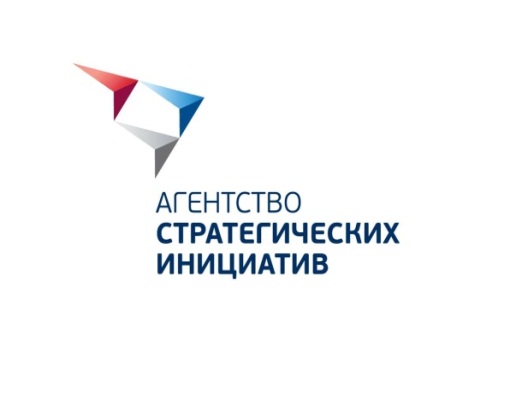        АГЕНТСТВО СТРАТЕГИЧЕСКИХ ИНИЦИАТИВ             ПО ПРОДВИЖЕНИЮ НОВЫХ ПРОЕКТОВЗАКУПОЧНАЯ ДОКУМЕНТАЦИЯна право заключения договора на оказание услуг по организации и проведению Акселерационной программы региональных междисциплинарных команд пилотных территорий по развитию экологического туризмаг. Москва,2020 г.СОДЕРЖАНИЕТЕРМИНЫ И ОПРЕДЕЛЕНИЯАккредитация – процедура проверки Участников закупки на соответствие установленным Заказчиком общим требованиям в отношении их правового статуса, финансовой устойчивости, благонадежности и деловой репутации, являющаяся проявлением должной осмотрительности и осторожности;День – календарный день, за исключением случаев, когда срок прямо установлен Положением в рабочих днях. При этом рабочим днем считается день, который не признается в соответствии с законодательством Российской Федерации выходным и (или) нерабочим праздничным днем. Исчисление всех сроков, указанных в Положении, осуществляется по правилам главы 11 Гражданского кодекса Российской Федерации;Заказчик – юридическое лицо, в интересах и за счет средств которого осуществляется Закупка – Автономная некоммерческая организация «Агентство стратегических инициатив по продвижению новых проектов»;Закупка – совокупность осуществляемых Заказчиком действий, направленных на удовлетворение потребностей в Продукции, включающая в себя определение Поставщика способом, указанным в Положении, заключение и исполнение договора с таким Поставщиком;Закупочная документация – составляемый Заказчиком для проведения Конкурентных закупочных процедур документ, содержащий описание потребности Заказчика в Продукции, требования к Участникам закупки, порядок определения Поставщика, условия заключаемого с Поставщиком договора, а также иные условия, необходимые для проведения Закупки. Разрабатывается в соответствии с Положением и утвержденной Заказчиком типовой формой, являющейся обязательной для применения;Закупочная процедура – процедура, результатом которой является определение Поставщика для заключения гражданско-правового договора в целях приобретения Заказчиком Продукции;Запрос предложений – Конкурентная закупочная процедура, победителем которой признается Участник закупки, предложивший лучшие условия исполнения договора;Запрос цен – Конкурентная закупочная процедура, победителем которой признается Участник закупки, сделавший лучшее предложение по ценовому критерию оценки Заявок;Заявка – комплект документов, предоставляемый Участником закупки Заказчику в целях участия в Конкурентной закупочной процедуре, требования к содержанию, форме, оформлению и составу которого установлены Положением и Закупочной документацией; Комиссия по закупкам – коллегиальный орган Заказчика, на который возложено определение победителя Конкурентной закупочной процедуры (лица, предложившего лучшие условия исполнения договора) и утверждение Поставщика при осуществлении Прямой закупки в случаях, предусмотренных Положением, а также выполнение иных функций, предусмотренных Положением;Конкурентная закупочная процедура – Закупочная процедура, проводимая способом Запроса предложений или Запроса цен и предусматривающая сравнение между собой двух и более предложений Участников закупки;Лот – закупаемая Заказчиком Продукция, обособленная в Закупочной документации, в отношении которой подается отдельная Заявка и в отношении которой предусматривается заключение отдельного договора;Начальная (максимальная) цена договора – устанавливаемая в Закупочной документации предельно допустимая цена договора (Лота), выше размера которой не может быть заключен договор по итогам Закупочной процедуры. В случае если Закупочной документацией предусмотрено заключение по итогам Закупочной процедуры рамочного договора, в качестве Начальной (максимальной) цены договора устанавливается максимальная сумма денежных средств, которая может быть выплачена Поставщику в ходе исполнения такого договора (лимит рамочного договора), а также может быть дополнительно установлена Начальная (максимальная) цена единицы Продукции. Заказчик вправе проводить Закупочные процедуры без указания Начальной (максимальной) цены договора. В этом случае договор заключается по цене, предложенной победителем Закупочной процедуры или иным Участником закупки, с которым заключается такой договор;Орган внутреннего контроля – должностное лицо или группа должностных лиц Заказчика, на которое (-ые) возложены функции по осуществлению контроля за соответствием Закупочной деятельности требованиям локальных нормативных актов Заказчика и по рассмотрению жалоб Участников закупки на действия (бездействие) Заказчика, Комиссии по закупкам. Контактные данные Органа внутреннего контроля указываются на Сайте и в Закупочной документации;Переторжка – дополнительный элемент Конкурентной закупочной процедуры, предусматривающий возможность добровольного улучшения Участниками закупки своих предложений по любым критериям оценки Заявок;Положение – Положение о закупочной деятельности Автономной некоммерческой организации «Агентство стратегических инициатив по продвижению новых проектов», локальный нормативный акт Заказчика, определяющий порядок планирования и осуществления Закупок, в том числе порядок и условия применения способов Закупки, порядок заключения и исполнения договоров по итогам Закупочных процедур, а также статус и полномочия Комиссии по закупкам, порядок обжалования Закупок, порядок осуществления внутреннего контроля и мониторинга Закупочной деятельности;Поставщик – лицо, с которым Заказчик заключает гражданско-правовой договор на приобретение Продукции;Продукция – товары, работы, услуги и иные объекты гражданских прав, приобретаемые Заказчиком. Под иными объектами гражданских прав понимаются имущественные права, интеллектуальная собственность и нематериальные блага;Сайт – сайт Заказчика в информационно-телекоммуникационной сети «Интернет»: www.asi.ru;Участник закупки – любое юридическое лицо независимо от его организационно-правовой формы, формы собственности, места нахождения и места происхождения капитала, за исключением юридического лица, местом регистрации которого является государство или территория, включенные в утверждаемый в соответствии с подпунктом 1 пункта 3 статьи 284 Налогового кодекса Российской Федерации перечень государств и территорий, предоставляющих льготный налоговый режим налогообложения и (или) не предусматривающих раскрытия и предоставления информации при проведении финансовых операций (офшорные зоны) в отношении юридических лиц (далее - офшорная компания), или любое физическое лицо, в том числе зарегистрированное в качестве индивидуального предпринимателя, или несколько таких юридических и (или) физических лиц, выступающих на стороне одного Участника закупки (далее - Коллективный участник закупки);Электронная торговая площадка, ЭТП – сайт в информационно-телекоммуникационной сети «Интернет», на котором Заказчик размещает информацию о проводимых открытых Конкурентных закупочных процедурах и на котором Заказчиком проводятся Закупочные процедуры в электронной форме. Оператором ЭТП является юридическое лицо, которое владеет ЭТП, в том числе необходимыми для ее функционирования программно-аппаратными средствами, и обеспечивает ее функционирование. Для размещения информации о проводимых открытых Конкурентных закупочных процедурах и для проведения Закупочных процедур в электронной форме Заказчик стремится выбирать ЭТП из числа электронных площадок, перечень операторов которых утвержден Правительством Российской Федерации для целей применения Федерального закона от 05.04.2013 № 44-ФЗ «О контрактной системе в сфере закупок товаров, работ, услуг для обеспечения государственных и муниципальных нужд». Адрес сайта ЭТП в информационно-телекоммуникационной сети «Интернет», на котором проводится Закупочная процедура в электронной форме, указывается Заказчиком в соответствующей Закупочной документации. Заказчик вправе работать с несколькими операторами ЭТП.ОБЩИЕ УСЛОВИЯ ПРОВЕДЕНИЯ ЗАКУПКИОбщие положенияЗакупочная процедура осуществляется в соответствии с Положением и Закупочной документацией, не является торгами или публичным конкурсом и не регулируется статьями 447 – 449.1, 1057 – 1061 Гражданского кодекса Российской Федерации, Федеральным законом от 05.04.2013 № 44-ФЗ «О контрактной системе в сфере закупок товаров, работ, услуг для обеспечения государственных и муниципальных нужд» и Федеральным законом от 18.07.2011 № 223-ФЗ «О закупках товаров, работ, услуг отдельными видами юридических лиц».Заказчик вправе отказаться от проведения Закупочной процедуры в любой момент вплоть до подписания договора без возмещения Участникам закупки каких-либо расходов, убытков или ущерба, понесенных ими в связи с отказом Заказчика от ее проведения.Все расходы, связанные с участием в Закупочной процедуре, несет Участник закупки.Информация о Закупочной процедуре размещается на Сайте и (или) на ЭТП. Участники закупки самостоятельно отслеживают изменение указанной информации. В части, не урегулированной Закупочной документацией, при проведении Закупочной процедуры Заказчик руководствуется законодательством Российской Федерации, Политикой в области закупочной деятельности Автономной некоммерческой организации «Агентство стратегических инициатив по продвижению новых проектов» и Положением.Разъяснения Закупочной документацииУчастник закупки вправе направить Заказчику в письменной форме, в том числе по указанному в пункте 3.1 раздела III. ИНФОРМАЦИОННАЯ КАРТА ЗАКУПКИ Закупочной документации адресу электронной почты Заказчика или посредством функционала ЭТП, запрос о разъяснении Закупочной документации.В случае направления запроса о разъяснении Закупочной документации по адресу электронной почты оформление такого запроса на фирменном бланке Участника закупки, подписание его Участником закупки (уполномоченным им лицом) не требуется, и такой запрос может быть направлен в виде текстового сообщения. В случае направления запроса о разъяснении Закупочной документации посредством функционала ЭТП запрос направляется в виде текстового сообщения в соответствии требованиями регламента ЭТП, оформление его на фирменном бланке Участника закупки не требуется.В течение трех Дней со дня получения запроса Заказчик размещает на Сайте и (или) на ЭТП разъяснения положений Закупочной документации с указанием предмета запроса, но без указания Участника закупки, от которого поступил указанный запрос. Заказчик вправе не отвечать на запросы о разъяснении Закупочной документации, поступившие менее чем за три Дня до даты окончания срока подачи Заявок. Разъяснения положений Закупочной документации не должны изменять ее суть.Требования к ЗаявкеЗаявка подается в бумажной форме в запечатанном конверте или в форме электронного документа посредством функционала ЭТП (в случае если Закупочной документацией предусмотрена возможность подачи Заявок в форме электронных документов посредством функционала ЭТП) с использованием форм документов, предусмотренных разделом VI ФОРМА ЗАЯВКИ Закупочной документации.Все листы Заявки (тома Заявки), поданной в бумажной форме в запечатанном конверте, должны быть прошиты и пронумерованы. Такая Заявка (каждый том Заявки) должна быть подписана Участником закупки (уполномоченным им лицом) и скреплена его печатью (при наличии).Заявка, поданная посредством функционала ЭТП, должна быть подписана Участником закупки (уполномоченным им лицом) и скреплена его печатью (при наличии). Такая Заявка предоставляется в виде отсканированных оригиналов документов в формате *.pdf или *.jpeg. Документы раздела VI ФОРМА ЗАЯВКИ Закупочной документации дополнительно предоставляются в формате *.doc или *.docx. Дополнительные технические требования к Заявке могут быть предусмотрены регламентом ЭТП.При подготовке Заявки не допускается использование факсимильных подписей.Заявка и все входящие в ее состав документы должны быть составлены на русском языке или дополняться предоставлением перевода на русский язык, заверенного подписью Участника закупки (уполномоченного им лица) и его печатью (при наличии).Рассмотрение и оценка ЗаявокРассмотрение и оценка Заявок осуществляются в порядке, установленном Положением.Изменение и отзыв ЗаявокИзменение и отзыв Заявок, поданных в форме электронных документов посредством функционала ЭТП, осуществляются в порядке, установленном регламентом ЭТП.Изменение и отзыв Заявок, поданных в бумажной форме в запечатанном конверте, осуществляется путем направления Заказчику соответствующего уведомления, подписанного Участником закупки (уполномоченным им лицом) и скрепленного его печатью (при наличии), которое должно быть получено Заказчиком до окончания срока подачи Заявок.Изменение Заявок, поданных в бумажной форме в запечатанном конверте, допускается как путем отзыва первоначальной Заявки и подачи новой Заявки с измененными сведениями, так и путем подачи дополнительного конверта, на котором указывается «ИЗМЕНЕНИЕ ЗАЯВКИ». В дополнительном конверте должен содержаться документ, описывающий все внесенные в Заявку изменения, с приложением новых версий измененных документов.Порядок применения антидемпинговых мерВ случае если Участник закупки предложил снижение по любому из установленных в соответствующей Закупочной документации показателей ценового критерия оценки Заявок на двадцать пять и более процентов от начального значения, он обязан предоставить в составе Заявки информацию об исполнении таким участником без применения к нему неустоек (штрафов, пеней) не менее чем трех договоров, заключенных с Заказчиком, либо сведения о которых включены в реестр контрактов, предусмотренный Федеральным законом от 05.04.2013 № 44-ФЗ «О контрактной системе в сфере закупок товаров, работ, услуг для обеспечения государственных и муниципальных нужд», или в реестр договоров, предусмотренный Федеральным законом от 18.07.2011 № 223-ФЗ «О закупках товаров, работ, услуг отдельными видами юридических лиц». При этом исполнение по таким договорам должно быть завершено в течение трех лет до даты размещения Закупочной документации на Сайте и (или) на ЭТП, и цена хотя бы одного из таких договоров должна составлять не менее чем двадцать процентов Начальной (максимальной) цены договора.Непредставление информации, указанной в п. 2.6.1 Закупочной документации, влечет за собой отклонение Заявки соответствующего Участника закупки.Заключение договораЗаключение договора по результатам Закупочной процедуры осуществляется в порядке, установленном Положением. III.	ИНФОРМАЦИОННАЯ КАРТА ЗАКУПКИНастоящий раздел дополняет сведения, указанные в разделе II ОБЩИЕ УСЛОВИЯ ПРОВЕДЕНИЯ ЗАКУПКИ Закупочной документации. ТЕХНИЧЕСКОЕ ЗАДАНИЕна оказание услуг по организации и проведению Акселерационной программы региональных междисциплинарных команд пилотных территорий по развитию экологического туризма в части создания туристско-рекреационных кластеровОбщая информация:Заказчик: Автономная некоммерческая организация «Агентство стратегических инициатив по продвижению новых проектов» (далее – Агентство).Предмет договора: оказание услуг по организации и проведению Акселерационной программы региональных междисциплинарных команд пилотных территорий по развитию экологического туризма в части создания туристско-рекреационных кластеров.Срок оказания услуг: до «30» ноября 2020 года с даты подписания Договора. По согласованию сторон услуги могут быть оказаны досрочно.Место оказания услуг: город Москва.Способ закупки: открытый запрос предложений в электронной форме.Обоснование оказания услуг:Перечнем поручений Президента Российской Федерации В.В. Путина по итогам заседания Наблюдательного совета Агентства от 25.10.2019 г. № Пр - 2199 утверждена Стратегия развития Агентства на 2019-2021 гг., которая в качестве одного из основных направлений деятельности включила разработку туристической модели по развитию перспективных направлений туризма в рамках реализации инициативы «Local ID. Развитие экологического туризма».Цель реализации данной инициативы – развитие экологического туризма в регионах Российской Федерации путем повышения конкурентных преимуществ регионов за счет формирования туристско-рекреационных кластеров (далее – ТРК) в рамках комплексного развития особо охраняемых природных территорий (далее – ООПТ), способствующих развитию малого и среднего предпринимательства, росту занятости и доходов населения регионов Российской Федерации, развитию сельских территорий, стимулированию взаимодействия между органами государственной власти, предпринимателями и местными жителями.Цель и задачи оказания услуг:Цель: повышение компетенций и квалификации участников региональных междисциплинарных команд с целью разработки командами мастер-планов, концепций, стратегий развития туристско-рекреационных кластеров по экологическому туризму посредством проведения Акселерационной программы в рамках комплексного развития особо охраняемых природных территорий.Задачи: Организовать и провести Акселерационную программу региональных междисциплинарных команд, отобранных в рамках организованного Заказчиком Конкурса по выявлению пилотных территорий по развитию экологического туризма в части создания туристско-рекреационных кластеров в рамках комплексного развития ООПТ.Акселерационная программа должна в себя включать не менее 4 (четырех) обучающих модулей по направлениям:экотуризм, управление ТРК и ООПТ, подготовка архитектурно-планировочной концепции,социокультурное программирование,функционально-планировочная организация территории,стратегия пространственного развития,бизнес моделирование и коробочные решения для инвесторов,финансового экономическое моделирование и оценка социо- экономических эффектов,государственные и международные программы финансирования и развития территории,коммуникационная стратегия,организация управления отходами, маркетинг территорий, правовые аспекты управления природными территориями, GR и IR коммуникации, иное по согласованию с Заказчиком.Организовать работу по подготовке экспресс-анализа, создаваемого туристско-рекреационного кластера для междисциплинарных региональных команд участников Конкурса.Оказать менторскую и консультационную поддержку при разработке рамочных концепций развития туристско-рекреационных кластеров на 2020-2025 гг. для 30 (тридцати) конкурсных территорий:Оказать менторскую и консультационную поддержку при разработке итоговых продуктов региональных междисциплинарных команд для 10 (десяти) пилотных территорий:мастер-планы, стратегии развития ТРК.Провести для команд финалистов GR-питчинг и инвест-питчинг с привлечением не менее 10 (десяти) представителей ФОИВов и РОИВов и не менее 15 (пятнадцати) представителей бизнес-сообщества.Сформировать и согласовать с Заказчиком техническое задание для разработки лендинга Акселерационной программы с целью его размещения на информационном ресурсе партнерской сети Заказчика.Разработать и спроектировать программу, включающую: вебинары, онлайн, офлайн/онлайн мероприятия, методические материалы (шаблоны для выполнения заданий и тестовые задания) для участников Акселерационной программы.Организовать и провести стратегические проектные сессии с участниками команд.Организовать и провести экспертное сопровождение, поддержку команд в рамках Акселерационной программы.Обеспечить участие не менее 15 (пятнадцати) преподавателей/менторов в Акселерационной программе.Разработать дизайн презентаций, организовать GR-питчинг и инвест-питчинг для команд из 10 (десяти) пилотных территорий.Обеспечить информационное и PR-сопровождение Акселерационной программы.Организовать и сопровождать взаимоотношения между Заказчиком и участниками Акселерационной программы.Основные требования к оказанию услуг:Акселерационная программа создается на базе специально разработанных Исполнителем методических рекомендаций по разработке мастер-плана туристско-рекреационных кластеров в электронном виде в формате MS Word, шрифт не менее 12 кегль, объемом не менее 35 (тридцати пяти) страниц. Наименование и содержание данных методических рекомендаций согласовываются Заказчиком.Исполнитель осуществляет организацию процесса Акселерационной программы, включающего следующие Модули:«Подготовительный Модуль. Экспресс-анализ территорий» – подготовка и проведение данного Модуля реализуется с момента заключения договора до экспертного рейтингования 30 (тридцати) междисциплинарных региональных команд.«Модуль 1. Оценка туристско-рекреационного потенциала ООПТ», «Модуль 2. Планирование ТРК в рамках комплексного развития территории» – проведение Модулей 1 и 2 реализуется с момента экспертного рейтингования 30 (тридцати) междисциплинарных региональных команд до выбора 10 (десяти) пилотных территорий, отобранных по результатам Конкурса, организованного Заказчиком.«Модуль 3. Проработка мастер-плана и Стратегии развития. GR- питчинг и инвест-питчинг» – проведение данного Модуля реализуется с момента выявления 10 (десяти) пилотных территорий, отобранных по результатам Конкурса, организованного Заказчиком, до защиты мастер-планов перед инвесторами, представителями профильных федеральных и региональных органов исполнительной власти (ФОИВ, РОИВ).Заказчик представляет Исполнителю следующие исходные данные:список участников Акселерационной программы по итогам Конкурса;анализ международного опыта развития экотуризма на особо охраняемых природных территориях;руководство по социокультурному программированию особо охраняемых природных территорий;руководство по функциональной организации особо охраняемых природных территорий;руководство по проектированию объектов инфраструктуры на особо охраняемых природных территориях;руководство по обращению с отходами на природных территориях.В рамках проведения Акселерационной программы общее количество слушателей вебинаров должно составлять не менее 8 000 (восьми тысяч) человек (из них – не менее 4 000 (одной тысячи) уникальных пользователей).Услуги по организации и проведению Акселерационной программы включают в себя выполнение следующих работ:Подготовка регламентных документов:Разработка документации и параметров Акселерационной программы:Формирование дорожной карты Акселерационной программы;Формирование системы правил участия в Акселерационной программе;Разработка Акселерационной программы и согласование ее с Заказчиком;Формирование списков преподавателей (менторов) и согласование их с Заказчиком, разработка дизайна презентационных визиток (заставок) для каждого преподавателя (ментора).Основные требования к преподавателям / менторам:Степень компетентности преподавателя / ментора в определенной теме (показатели: релевантный опыт, уровень и профиль образования, профиль работы, стаж работы, занимаемая должность). Соответствие требованиям определяется представленной биографией преподавателя / ментора, наличием портфолио практико-ориентированных проектов;Участие преподавателя /ментора в качестве спикера в конференциях, круглых столах, и т.д.;Готовность к публичной поддержке Акселерационной программы, в том числе в СМИ и социальных сетях.Формирование списков инвесторов, представителей профильных федеральных и региональных органов исполнительной власти (ФОИВ, РОИВ).Освещение проведения Акселерационной программы за весь период ее проведения в социальных сетях, на интернет ресурсах, СМИ, на ресурсах инфо-партнеров и партнерской сети Заказчика.Создание по результатам Акселерационной программы отчетного видеоролика продолжительностью не менее 1 (одной) минуты.Ревизия регламентных документов:совместная доработка/корректировка с Заказчиком документации Акселерационной программы;внесение изменений в документацию Акселерационной программы по полученным замечаниям.Формирование технического задания для разработки лендинга Акселерационной программы с целью его размещения на информационном ресурсе партнерской сети Заказчика.Формирование пула информационных партнеров Акселерационной программы в количестве не менее 10 (десяти) с возможностью предоставления выделенного статуса.Формирование медиаплана Акселерационной программы, согласованного Заказчиком, с указанием каналов распространения информации, сроков, форматов и тем сообщений, перечня СМИ, интернет-ресурсов и информационных партнеров.Оказание Исполнителем консультационной поддержки участникам Акселерационной программы, в том числе организация работы с обращениями, вопросами, предложениями участников Акселерационной программы.Термины и определения:«Акселерационная программа» – программа методической поддержки и обучения участников Конкурса, включающая цикл обучающих мероприятий 
и консультаций с экспертами, направленных на формирование у участников профессиональных компетенций по созданию конкурентоспособного продукта, расширения бизнеса, привлечения инвестиций и финансирования на всех этапах развития.«Конкурс» – организованное Заказчиком мероприятия по выявлению пилотных территорий по развитию экологического туризма в части создания туристско-рекреационных кластеров в рамках комплексного развития особо охраняемых природных территорий.«Междисциплинарные региональные команды» – команды-участники Акселерационной программы.В состав региональных междисциплинарных команд могут входить представители организаций, оказывающих услуги в области проектирования и развития экологического туризма, проектирования туристической инфраструктуры, представители государственных и муниципальных органов власти, специализированных природоохранных учреждений, профессиональных сообществ и экспертов в области развития экологического туризма и др., проводится.«Участники Акселерационной программы» – члены команд, прошедших отбор в рамках Конкурса. Список участников Акселерационной программы предоставляется Заказчиком.«Преподаватели / менторы» – лица, привлеченные к участию в программе для обучения участников Акселерационной программы путем чтения лекций и проведения практических занятий, предоставления методических и учебных материалов, составления и проверки заданий, консультирование команд.Лица, обладающие профессиональными знаниями и практическим опытом в одной из областей, связанных с развитием особо охраняемых природных территорий, развитием экологического туризма на особо охраняемых природных территориях, архитектуры, экономики, градостроительства, развития территорий и объектов, экологии, социологии, маркетинга, туризма, социокультурного программирования, мастерпланирования, проектирования объектов инфраструктуры, финансово-экономического моделирования, привлечения инвестиций, других дисциплин, связанных с темой Акселерационной программы.«Трекеры» – специалисты, отвечающие за организационную поддержку команд и участников в рамках Акселерационной программы. Трекер контролирует соблюдение командой сроков изучения и освоения материала, выполнения заданий, подготовки итоговых презентационных работ в процессе Акселерационной программы.«Инвесторы» – представители организаций и компаний, обладающие возможностью финансирования проектов.«Лендинг» – страница на информационном ресурсе партнерской сети Заказчика, включает ссылки на программу курса, сетку вебинаров, сопроводительные текстовые/аудио/видео и презентационные материалы, материалы обучающих модулей, тестовые задания.«Стратегическая сессия» – коллективная работа, направленная на совместное формирование значимых решений, которая проводится в формате диалога.«Коробочное решение» – описание объекта инфраструктуры для территории ТРК с детализацией шагов и расчетов, предоставляющих возможность их последующей реализации.«Референс» – вспомогательное изображение: рисунок или фотография, чтобы точнее передать идею проекта.«GR-питчинг» – краткая презентация проекта перед представителями ФОИВ и / или РОИВ.«Инвест питчинг» – краткая презентация проекта перед представителями бизнес-сообщества, инвесторами.«Методические рекомендации» – это комплекс кратких и четко сформулированных предложений и указаний по оптимальному составу и содержанию мастер-плана развития природной территории, составу и последовательности действий, необходимых для разработки мастер-плана развития природной территории.«Рамочная концепция развития ТРК» – общее направление действий ТРК для достижения желаемого состояния в будущем, основываясь на 3-х ключевых элементах: бизнес среда, стратегические цели и потребности рынка.«Мастер-план» – стратегия пространственного развития ТРК.«Стратегии развития ТРК» – совокупность способов и действий, направленных на достижение поставленных целей и воплощение задач ТРК.Организация наполнения Акселерационной программы:Организация и проведение «Подготовительный модуль. Экспресс-анализ территорий» (далее – Подготовительный модуль) должен отвечать следующим требованиям:Формат: Онлайн.Количество проектных команд: все подавшие заявки на Конкурс.Продолжительность прохождения Подготовительного модуля: не более 10 (десяти) дней.Количество привлеченных менторов / преподавателей – не менее 2 (двух) человек.Количество привлеченных методистов обучающей программы – не менее 1 (одного) человека.Количество привлеченных трекеров – не менее 1 (одного) человека.Исполнитель должен разработать и подготовить: программу курса, сетку вебинаров, сопроводительные текстовые и/или презентационные материалы, тестовые задания для размещения на информационном ресурсе партнерской сети Заказчика.Исполнитель организует и проводит не менее 2 (двух) вебинаров, общей продолжительностью – не менее 4 (четырех) часов. Содержание и программа вебинаров предварительно согласовываются с Заказчиком.По результатам проведения Подготовительного модуля Исполнитель передает Заказчику рекомендации для участников Конкурса по подготовке заявки, в том числе:практические материалы для самостоятельного изучения (не менее 1 (одной) презентации формата А4, не менее 20 (двадцати) страниц) на электронном флеш-носителе е в формате PDF;ссылки на список рекомендованных ресурсов и литературы для самостоятельного изучения на электронном флеш-носителе в формате Word – не менее 10 (десяти) ссылок.Организация и проведение «Модуль 1: Оценка туристско-рекреационного потенциала ООПТ» (далее – Модуль 1) должен отвечать следующим требованиям:Формат: Онлайн.Количество проектных команд: 30 (тридцать).Продолжительность прохождения Модуля 1: не более 30 (тридцати) дней.Количество привлеченных менторов /преподавателей – не менее 10 (десяти) человек.Количество привлеченных методистов обучающей программы – не менее 4 (четырех) человек.Количество привлеченных трекеров – не менее 2 (двух) человек.Исполнитель должен разработать и подготовить программу курса, сетку вебинаров, сопроводительные текстовые и / или презентационные материалы, в том числе методические материалы для самостоятельного изучения командами, тестовые задания для размещения на информационном ресурсе партнерской сети Заказчика.Исполнитель организует и проводит:работу с 30 (тридцатью) проектами по разработке командами рамочной концепции, включающей комплексную оценку туристско-рекреационного потенциала территории. Каждая рамочная концепция, разработанная командами, должна включать:-	характеристику существующего положения, включая проблемы и ограничения развития конкурсной территории;-	оценку инфраструктурного обеспечения, включая инженерную инфраструктуру и транспортное обслуживание территории; обеспеченность базовой инфраструктурой;-	анализ предпосылок развития территории, определяющих перспективные направления развития концепции;-	определение потенциала развития конкурсной территории с учётом комплекса разноуровневых предпосылок, ресурсных возможностей, действующих ограничений по использованию;-	разработку коммуникационной стратегии.не менее 6 (шести) вебинаров, общей продолжительностью – не менее 20 (двадцати) часов;не менее 10 (десяти) стратегических сессий для каждой команды, с участием ментора, общей продолжительностью – не менее 20 (двадцати) часов.По результатам проведения Модуля 1 Исполнитель передает Заказчику на основе исходных данных участников Акселерационной программы итоговый материал объемом – не менее 50 (пятидесяти) страниц на 1 (одну) команду на бумажном носителе в 1 (одном) экземпляре в формате буклета, размера А4, а также на электронном флеш-носителе в формате PDF.Организация и проведение «Модуль 2: Планирование ТРК в рамках комплексного развития территории» (далее – Модуль 2) должен отвечать следующим требованиям:Формат: Онлайн и офлайн.Количество проектных команд: 30 (тридцать).Продолжительность прохождения Модуля 2: не более 30 (тридцати) дней.Количество привлеченных менторов / преподавателей – не менее 10 (десяти) человек.Количество привлеченных методистов обучающей программы – не менее 4 (четырех) человек.Количество привлеченных трекеров – не менее 2 (двух) человек. Исполнитель должен организовать работу трекеров команд для взаимодействия с командами, прохождением Акселерационной программы, контролем за выполнением заданий.Исполнитель должен разработать и подготовить программу курса, сетку вебинаров, сопроводительные текстовые и / или презентационные материалы, в том числе методические материалы для самостоятельного изучения командами, тестовые задания для размещения на информационном ресурсе партнерской сети Заказчика.Исполнитель организует и проводит:работу с 30 (тридцатью) проектами по разработке командами архитектурно-планировочной концепции развития туристско-рекреационного потенциала территории. Каждая архитектурно-планировочная концепция развития, разработанная командами, должна быть разработана индивидуально для выбранной территории с учетом географических, климатических, историко-культурных особенностей, без дублирования ранее разработанных комплексных решений по развитию экологического туризма Заказчика и включать:-	функционально-планировочную организацию территории, в том числе предложения по наполнению выбранных функциональных зон;-	рамочные технико-экономические показатели развития территории, включая оценку расходов на реализацию концепции, с разбивкой по очередям реализации;-	эффективную финансово-экономическую модель развития;-	оценку социо-экономических эффектов реализации проекта.не менее 6 (шести) вебинаров, общей продолжительностью – не менее 16 (шестнадцати) часов;не менее 10 (десяти) стратегических сессий для каждой команды, с участие ментора и общей продолжительностью – не менее 20 (двадцати) часов;5 (пять) стратегических сессий не менее, чем на 5 (пяти) территориях участников команд;не менее 1 (одной) стратегической сессии в формате офлайн длительностью не менее 1 (одного) дня согласно следующим требованиям по организации:-	приглашение не более, чем 3 (трем) участникам Акселерационной программы от каждой из 30 (тридцати) команд. Общее количество участников – не более 90 (девяносто) человек. Расходы по приезду и проживанию в городе Москве несут участники команд самостоятельно;-	работы не менее 2 (двух) модераторов;-	работы не менее 2 (двух) промоутеров;-	не менее 2 (двух) кофе-брейков во время проведения стратегической сессии;-	изготовление комплектов раздаточных материалов участников (бейдж, программа) – не менее 90 (девяносто) штук.По согласованию с Заказчиком проведение стратегической сессии в городе Москва допускается в формате онлайн.По результатам проведения Модуля 2 Исполнитель передает Заказчику на основе исходных данных участников Акселерационной программы итоговый материал объемом – не менее 20 (двадцати) страниц на 1 (одну) команду на бумажном носителе в 2 (двух) экземплярах в формате буклета, размера А4, а также на электронном флеш-носителе в формате PDF.Организация и проведение «Модуль 3: Разработка мастер-плана и Стратегии развития. GR-питчинг и инвест-питчинг» (далее – Модуль 3) должен отвечать следующим требованиям:Формат: Онлайн и офлайн.Количество проектных команд: 10 (десять).Продолжительность прохождения Модуля 3: не более 30 (тридцати) дней.Количество привлеченных менторов / преподавателей – не менее 5 (пяти) человек. Количество привлеченных методистов обучающей программы – не менее 4 (четырех) человек.Количество привлеченных трекеров – не менее 1 (одного) человека. Исполнитель должен организовать работу трекеров команд для взаимодействия с командами, прохождением Акселерационной программы, контролем за выполнением заданий.Исполнитель должен разработать и подготовить программу курса, сетку вебинаров, сопроводительные текстовые и / или презентационные материалы, в том числе методические материалы для самостоятельного изучения командами, тестовые задания для размещения на информационном ресурсе партнерской сети Заказчика.Исполнитель организует и проводит:работу с 10 (десятью) проектами по разработке междисциплинарными региональными командами:-	не менее 1 (одного) коробочного решения для инвесторов по каждому проекту, помимо коробочных решений, предоставленных Заказчиком. Каждое коробочное решение (проект), разработанное командами, должно быть отнесено к типу соразмерно способности к привлечению посетителей и содержать следующую информацию в описании:название;тип проекта;краткое описание;целевая аудитория;типовая площадь застройки объекта;основные показатели проекта:-	количество рабочих мест,-	количество посещений;ключевые инвестиционные показатели:-	выручка,-	уровень EBITDA,-	требуемый объем инвестиций,-	структура расходов,-	срок окупаемости;сезонность деятельности объекта по году;максимальная единовременная вместимость объекта в пиковый день;примерная (укрупненная) планировка.Для каждого проекта должны быть определены аналоги из российского и международного опыта (в случае наличия) – не менее 1 шт.Для проекта могут быть даны рекомендации по требованиям:-	к земельному участку, на который этот объект должен быть размещен,-	к обеспечению объекта инфраструктурой (примерные нагрузки на инженерные сети, возможные варианты обеспечения объекта инфраструктурой).Для проекта должны быть сформированы рекомендуемые предпосылки, когда тот или иной проект целесообразно размещать на территории.-	стратегии позиционирования территории с детальной проработкой запросов выбранных целевых сегментов;-	дорожной карты реализации проекта. Каждая дорожная карта должна включать сетевой план-график поэтапной реализации мастер-плана с указанием возможных механизмов их реализации и источников финансирования;-	списка приоритетных отраслевых и межотраслевых проектов, направленные на реализацию мастер-плана, с указанием ориентировочной стоимости, сроков реализации, ожидаемого эффекта;-	плана мероприятий первого года реализации проекта, обеспечивающие поэтапную реализацию и социально-экономическую устойчивость проекта;не менее 4 (четырех) вебинаров, общей продолжительностью – не менее 8 (восьми) часов;не менее 10 (десяти) стратегических сессий для каждой команды, с участием ментора общей продолжительностью – не менее 20 (двадцати) часов;не менее 1 (одной) стратегической сессии в формате офлайн согласно следующим требованиям по организации:-	приглашений не более, чем 3 (трем) участникам Акселерационной программы от каждой из 10 (десяти) команд. Общее количество участников – не более 30 (тридцати) человек. Расходы по приезду и проживанию в городе Москве несут участники команд самостоятельно;-	работы не менее 1 (одного) модератора;-	работы не менее 2 (двух) промоутеров;-	не менее 1 (одного) кофе-брейка во время проведения стратегических сессий на 80 (восемьдесят) человек;-	изготовления комплектов раздаточных материалов участников (бейдж, программа) – не менее 30 (тридцати) штук.По согласованию с Заказчиком проведение стратегической сессии в городе Москва допускается в формате онлайн.По результатам проведения Модуля 3 Исполнитель передает Заказчику на основе исходных данных участников Акселерационной программы 10 (десять) презентаций для инвесторов и представителей профильных федеральных и региональных органов исполнительной власти (ФОИВ, РОИВ) объемом – не менее 15 (пятнадцати) слайдов в 1 (одной) презентации на бумажном носителе, формата А4, цветная печать, в 25 (двадцати пяти) экземплярах, а также на электронном флеш-носителе в формате PDF и PPT.PR и SMM-продвижение Акселерационной программыСтарт программы и информационное сопровождение, а именно подготовка текстовых материалов для размещения в социальных сетях проекта, на информационном ресурсе партнерской сети Заказчика, СМИ в следующих форматах:Форматы материалов, публикуемых в социальных сетях (официальные паблики Исполнителя: Facebook, VK.com, Twitter, Instagram, Telegram и тематических и отраслевых группах и/или сообществах):анонсы, посвященные Акселерационной программе и старту Акселерационной программы;анонсы вебинаров;цитаты преподавателей / менторов об Акселерационной программе;информация о публичных мероприятиях Акселерационной программы;результаты команд;иное по согласованию с Заказчиком.По результатам SMM-продвижения будут достигнуты следующие показатели:количество сообщений для официальных пабликов Исполнителя: Facebook, VK.com, Twitter, Instagram, Telegram – не менее 50 (пятидесяти) уникальных публикаций за весь период Акселерационной программы в каждой из социальных сетей; количество сообщений в социальных сетях в тематических и отраслевых группах (Facebook, VK.com) – не менее 100 (ста) уникальных публикаций за весь период Акселерационной программы о публичных мероприятиях Акселерационной программы.Форматы материалов, публикуемых на информационном ресурсе партнерской сети Заказчика:1 (одна) новость о старте Акселерационной программы (не менее 2 000 знаков);не менее 5 (пяти) новостей о публичных мероприятиях Акселерационной программы. Форматы материалов, публикуемых в СМИ, интернете, на ресурсах информационных партнеров (PR-продвижение):публикации инфо-партнеров (организация размещения не менее 1 (одного) материала на ресурсе каждого информационного партнера).По результатам PR-продвижения будут достигнуты следующие показатели:не менее 5 (пяти) публикаций в СМИ с индексом цитируемости не менее 300, и / или на ресурсах инфо-партнеров, и / или на интернет-ресурсах с информацией о публичных мероприятиях и старте Акселерационной программы в соответствии с медиапланом, согласованным с Заказчиком;не менее 45 (сорока пяти) публикаций в СМИ, и / или с ресурсов инфо-партнеров, и / или на интернет-ресурсах в соответствии с медиапланом, согласованным с Заказчиком.Общие требования к оказанию услуг/выполнению работ:Обработка персональных данных участников Акселерационной программы должна осуществляется в соответствии с Федеральным законом от 27 июля 2006 года № 152-ФЗ «О персональных данных».Исполнитель самостоятельно несёт расходы по изготовлению полиграфической продукции, необходимой для организации и проведения Акселерационной программы.Приёмка оказанных услуг и требования к оформлениюПриёмка результатов выполнения работ осуществляется путем передачи Исполнителем Заказчику материалов в следующих форматах:Отчет об оказанных услугах в 2 (двух) экземплярах в бумажном виде в одном из форматов: MS Word, PPT/PDF (размер не менее А4), количество страниц – не менее 10 (десяти), печатный формат А4/А3, 4+0; а также на электронном носителе: внешний (с интерфейсом USB), включая следующие Приложения:отчет по Акселерационной программе в 2 (двух) экземплярах в бумажном виде в одном из форматов: MS Word, PPT/PDF (размер не менее А4), количество страниц – не менее 100 (ста), печатный формат А4/А3, 4+0; а также на электронном носителе: внешний (с интерфейсом USB);материалы Акселерационной программы в печатном виде и на электронном носителе: внешний (с интерфейсом USB);отчет в виде бумажного буклета «Основные параметры Акселерационной программы» в 3 (трех) экземплярах в следующих форматах: MS Word, PPT/PDF (размер не менее А4), количество страниц – не менее 10 (десяти), печатный формат А4/А3, 4+0; а также на электронном носителе: внешний (с интерфейсом USB);отчет в бумажном виде «Техническое задание для создания страницы (лендинга) Акселерационной программы на ресурсе партнерской сети Заказчика и контент» в 3 (трех) экземплярах в следующих форматах: MS Word, PPT/PDF (размер не менее А4), количество страниц – не менее 5 (пяти), печатный формат А4/А3, 4+0; а также на электронном носителе: внешний (с интерфейсом USB);методические рекомендации по разработке мастер-плана туристско-рекреационных кластеров в 2 (двух) экземплярах в бумажном виде в следующих форматах: MS Word, PDF (размер А4), шрифт Times New Roman, не менее 12 кегль, количество страниц – не менее 35 (тридцати пяти), печатный формат А4, 4+0; а также на электронном носителе: внешний (с интерфейсом USB);медиаплан, PR и SMM-продвижение Акселерационной программы в 2 (двух) экземплярах в бумажном виде в одном из форматов: MS Word, PPT/PDF (размер А4, А3), количество страниц – не менее 3 (трех), печатный формат А4/А3, 4+0; а также на электронном носителе: внешний (с интерфейсом USB);пресс-релиз о старте Акселерационной программы в 2 (двух) экземплярах в бумажном виде в одном из форматов: MS Word, PPT/PDF (размер А4), количество страниц – не менее 1 (одной), печатный формат А4, 4+0; а также на электронном носителе: внешний (с интерфейсом USB);пресс-релиз об итогах Акселерационной программы в 2 (двух) экземплярах в бумажном виде в одном из форматов: MS Word, PPT/PDF (размер А4), количество страниц – не менее 1 (одной), печатный формат А4, 4+0; а также на электронном носителе: внешний (с интерфейсом USB);буклет со сводом мнений экспертов в 2 (двух) экземплярах в бумажном виде в одном из форматов: MS Word, PPT/PDF (размер не менее А4), количество страниц – не менее 30 (тридцати), печатный формат А4/А3, 4+0; а также на электронном носителе: внешний (с интерфейсом USB);презентация в 2 (двух) экземплярах в бумажном виде в форматах: PPT/PDF (размер А3), изображения, инфографика, шрифт Times New Roman, не менее 12 кегль, количество слайдов – не менее 15 (пятнадцати) для каждой из ТОП-10 команд, печатный формат А3, горизонтальный; а также на электронном носителе: внешний (с интерфейсом USB);фотоотчет о проведении Акселерационной программы в бумажном виде в форматах: TIFF/JPG, количество фотографий или принт-скринов – не менее 100 (ста), печатный формат А4, а также на электронном носителе: внешний (с интерфейсом USB);видеоролик продолжительностью – не менее 1 (одной) минуты в форматах: mpeg4/AVI/HD/mov на электронном носителе: внешний (с интерфейсом USB).Акт сдачи-приемки оказанных услуг в 2 (двух) экземплярах.Требования к оформлению материалов, презентаций, отчетов и других документов, передаваемых Исполнителем Заказчику:все материалы, кроме презентаций спикеров/менторов должны быть выполнены в единой дизайн стилистике с использованием фирменного стиля согласно брендбуку, переданному Заказчиком;в страницы текста и включенные в него иллюстрации и таблицы должны быть на русском языке, соответствовать формату А4, должны содержать графики и/или планы или фрагменты планов, и/или схемы, и/или иллюстрации или иное по согласованию с Заказчиком.ПРОЕКТ ДОГОВОРАДОГОВОР ОКАЗАНИЯ УСЛУГ №_________г. Москва                                                                                                   «____» _______ 2020 г.Автономная некоммерческая организация «Агентство стратегических инициатив по продвижению новых проектов», именуемая в дальнейшем «Заказчик», в лице _______________________________________, действующей на основании ____________________________, с одной стороны, и ______________________________, именуемое в дальнейшем «Исполнитель», в лице ________________________________, действующего на основании _____________________, с другой стороны, далее совместно именуемые «Стороны», а по отдельности – «Сторона», заключили настоящий Договор о нижеследующем.ПРЕДМЕТ ДОГОВОРАПо настоящему Договору Исполнитель обязуется оказать услуги по организации и проведению акселерационной программы региональных междисциплинарных команд пилотных территорий по развитию экологического туризма в части создания туристско-рекреационных кластеров (далее – услуги), а Заказчик обязуется принять результат оказанных услуг и оплатить услуги в размере, указанном в настоящем Договоре.Объем услуг, их перечень, требования к услугам и результат оказанных услуг устанавливаются в Техническом задании (Приложение № 1), являющимся неотъемлемой частью настоящего Договора.Исполнитель передает право владения, пользования и распоряжения на результат услуг по настоящему Договору Заказчику после подписания акта сдачи-приемки оказанных услуг.СТОИМОСТЬ УСЛУГ И ПОРЯДОК РАСЧЕТОВОбщая стоимость услуг по настоящему Договору составляет _________________________, в том числе НДС 20% в размере ______________________________. Оплата услуг производится в следующем порядке:2.2.1.	Авансовый платеж в размере 50% от общей стоимости Договора, включая НДС 20% в размере _____________________________, оплачивается Заказчиком в течение 5 (Пяти) рабочих дней с момента подписания настоящего Договора и на основании счета Исполнителя;2.2.2.	Окончательная оплата в размере 50% от общей стоимости Договора, включая НДС 20% в размере _____________________________, производится Заказчиком в течение 5 (Пяти) рабочих дней после подписания Заказчиком соответствующего акта сдачи-приемки оказанных услуг.Оплата производится в российских рублях путем перечисления денежных средств на расчетный счет Исполнителя. Днем исполнения обязательств по оплате признается дата списания денежных средств с расчетного счета Заказчика. Каждая Сторона обязана письменно уведомить об изменении своих реквизитов (в том числе об изменении адреса, банковских реквизитов и т.д.) в течение 5 (Пяти) рабочих дней с момента такого изменения. Уведомление об изменении банковских реквизитов может быть сделано также путем предоставления счета на оплату, содержащего новые платежные реквизиты.ПОРЯДОК СДАЧИ-ПРИЕМКИ УСЛУГИсполнитель обязан оказать Заказчику услуги в соответствии с Техническим заданием (Приложение № 1 к настоящему Договору) и Календарным планом оказания услуг (Приложение № 3 к настоящему Договору).Приемка оказанных услуг, указанных в настоящем Договоре и Приложении № 1 к настоящему Договору, осуществляется путем направления Исполнителем Заказчику акта сдачи-приемки оказанных услуг и отчета об оказанных услугах на бумажном и/или электронном носителе в течение 3 (Трех) рабочих дней с момента оказания услуг (либо отдельного этапа услуг, за который предоставляются закрывающие документы).Заказчик обязан принять результаты по акту сдачи-приемки оказанных услуг в течение 10 (Десяти) рабочих дней со дня его получения.При отсутствии замечаний Заказчик направляет Исполнителю подписанный акт сдачи-приемки оказанных услуг.В случае обнаружения недостатков в оказанных услугах, Заказчик в течение 5 (Пяти) рабочих дней после истечения, установленного настоящим Договором срока для приемки результатов оказанных услуг, направляет Исполнителю письменный отказ от подписания акта сдачи-приемки оказанных услуг с перечнем замечаний.Исполнитель устраняет недостатки оказанных услуг в согласовываемые Сторонами сроки.После устранения Исполнителем недостатков Заказчик проводит приемку результатов оказанных услуг в порядке, предусмотренном п. 3.2-3.6 настоящего Договора. ПРАВА И ОБЯЗАННОСТИ СТОРОНЗаказчик обязуется: Своевременно предоставлять информацию, оказывать содействие и помощь при осуществлении Исполнителем своих обязанностей по настоящему Договору.Оплатить Исполнителю оказанные в полном соответствии с настоящим Договором услуги.Заказчик вправе:Требовать предоставления ему всей информации о ходе исполнения настоящего Договора;Осуществлять контроль соблюдения Исполнителем сроков и качества оказания услуг; требовать устранения недостатков, обнаруженных им в процессе исполнения настоящего Договора за счет Исполнителя и в сроки, согласованные Сторонами (в объеме, предусмотренном настоящим Договором и приложениями к настоящему Договору).Исполнитель обязуется:Оказать услуги качественно, на высоком профессиональном уровне, в полном соответствии с условиями, объемом и сроками, указанными Заказчиком в настоящем Договоре и в приложениях к настоящему Договору;Предоставлять Заказчику полную и достоверную информацию об оказываемых услугах, незамедлительно уведомлять Заказчика о любых обстоятельствах, которые имеют отношение к предмету настоящего Договора и влияют на объём и/или характер оказываемых услуг;По письменному требованию Заказчика устранять за свой счет все выявленные недостатки, если в процессе оказания услуг Исполнитель допустил отступление от условий настоящего Договора, ухудшившее качество услуг;Не разглашать информацию конфиденциального характера и не передавать третьим лицам материалы, связанные с оказанием услуг по настоящему Договору.Исполнитель вправе:По согласованию с Заказчиком оказать услуги раньше установленной даты;Расширить объем оказания услуг по настоящему Договору, без компенсации со стороны Заказчика.Обращаться к Заказчику за предоставлением информации и материалов, необходимых для оказания услуг. Форма предоставления определяется Сторонами в рабочем порядке.ОТВЕТСТВЕННОСТЬ СТОРОНЗа невыполнение либо ненадлежащее выполнение обязательств по настоящему Договору Стороны несут ответственность в соответствии с действующим законодательством Российской Федерации.В случае просрочки оказания услуг по вине Исполнителя, последний уплачивает Заказчику неустойку за каждый день просрочки в размере 0,1% от стоимости несвоевременно исполненного объема услуг.В случае просрочки Заказчиком оплаты услуг Исполнителя более чем на 7 (Семь) рабочих дней, последний уплачивает Исполнителю неустойку за каждый день просрочки в размере 0,1% от стоимости несвоевременно оплаченного объема услуг.Стороны вправе не предъявлять штрафы, пени и иные санкции, причиненные убытки, предусмотренные условиями настоящего Договора. Учет указанной суммы производится с даты предъявления претензии при условии признания ее другой стороной, либо по решению суда.ПРАВА СТОРОН НА РЕЗУЛЬТАТЫ УСЛУГСтороны соглашаются о том, что в случае возникновения в процессе оказания услуг по настоящему Договору охраняемых результатов интеллектуальной деятельности (далее – РИД), указанных в пп. 1, 2, 3, 7, 8, 9, 12 ст.1225 ГК РФ, вместе с результатом услуг Исполнитель передает Заказчику исключительные имущественные права, предусмотренные частью четвертой Гражданского кодекса РФ и смежные права (при их возникновении) в объеме, предусмотренном п.2 ст.1270, п.2 ст. 1358 и ст. 1466 ГК РФ соответственно, без ограничений права использования, без оплаты дополнительного авторского вознаграждения, на весь срок действия авторского права на данные РИД для использования на территории всего мира. Заказчик имеет право без ограничений передавать вышеуказанные права (как исключительные, так и неисключительные; как полностью, так и частично) третьим лицам без ограничений. Исполнитель самостоятельно и за свой счет (в счет цены услуг по настоящему Договору) оплачивает авторское вознаграждение автору и соавторам по данным РИД и обеспечивает передачу исключительных имущественных и смежных прав (при их возникновении) на РИД от автора (соавторов) к Заказчику.Указанные в п. 6.1 настоящего Договора права не распространяются на объекты интеллектуальной собственности, принадлежащие Исполнителю.Исполнитель обязан уведомлять Заказчика обо всех РИД, которые будут им созданы в связи с оказанием услуг по настоящему Договору. Исполнитель обязан уведомлять Заказчика об известных ему правах третьих лиц, которые могут повлиять на использование результатов по настоящему Договору.Исполнитель обязан обеспечить конфиденциальность ставшей известной ему информации о результатах интеллектуальной деятельности, созданных в связи с выполнением настоящего Договора.В предусмотренном в данном пункте случае вознаграждение Исполнителя за передачу исключительного права на РИД входит в стоимость услуг, оказанных Исполнителем Заказчику и составляет 1% от стоимости услуг соответственно. Размер вознаграждения за каждый объект авторского права рассчитывается пропорционально в равных долях от размера вознаграждения указанного в настоящем Договоре.КОНФИДЕНЦИАЛЬНОСТЬИсполнитель признает, что во время исполнения им настоящего Договора ему станет известна конфиденциальная информация, связанная как с деятельностью Заказчика, так и третьих лиц, в интересах которых действует Заказчик, включая, но не ограничиваясь: финансовая информация, информация о правах собственности, «ноу-хау», список контрагентов и партнеров Заказчика, планы и стратегии, цели и любая другая информация, касающаяся деятельности Заказчика («Конфиденциальная информация»).Исполнитель подтверждает, что он ни в течение срока действия настоящего Договора, ни в течение 10 (Десяти) лет после его расторжения не разгласит каким-либо возможным способом какому-либо лицу сведения, составляющие Конфиденциальную информацию, ставшие ему известными в связи с исполнением им своих обязанностей по настоящему Договору. Исключение составляют следующие случаи:разглашение Конфиденциальной информации с письменного согласия Заказчика; сведения, составляющие Конфиденциальную информацию, стали общеизвестными не по вине Исполнителя; разглашение сведений, составляющих Конфиденциальную информацию, требуется по решению суда либо по запросу компетентных государственных органов.В случае если от Исполнителя требуется разгласить сведения, составляющие Конфиденциальную информацию, компетентным государственным органам или в суде, или в иных случаях, то Исполнитель обязан незамедлительно уведомить об этом Заказчика.После прекращения действия настоящего Договора Исполнитель должен незамедлительно предоставить Заказчику все материальные и электронные носители информации, находящиеся в его распоряжении в связи с исполнением настоящего Договора, в том числе те, которые содержат сведения, составляющие Конфиденциальную информацию.ГАРАНТИИ И ЗАВЕРЕНИЯ СТОРОНИсполнитель гарантирует и заверяет Заказчика, что:является надлежащим образом учрежденным и зарегистрированным юридическим лицом, осуществляющим деятельность в соответствии с законодательством Российской Федерации;не осуществляет действий, направленных на собственную ликвидацию, и в настоящий момент не существует риска банкротства Исполнителя; для заключения и исполнения настоящего Договора получил все необходимые согласия, одобрения и разрешения, получение которых необходимо в соответствии с действующим законодательством Российской Федерации, учредительными и локальными документами Исполнителя;не существует законодательных, подзаконных нормативных и индивидуальных актов, локальных документов Исполнителя, а также решений органов управления Исполнителя, запрещающих Исполнителю или ограничивающих Исполнителя заключать и исполнять настоящий Договор;лицо, подписывающее (заключающее) настоящий Договор от имени и по поручению Исполнителя на день подписания (заключения) имеет все необходимые для такого подписания полномочия и занимает должность, указанную в преамбуле настоящего Договора.имеет все необходимые ресурсы, персонал и опыт работы для оказания услуг по настоящему Договору.Заказчик гарантирует и заверяет Исполнителя, что:(1)	является надлежащим образом учрежденным и зарегистрированным юридическим лицом, осуществляющим деятельность в соответствии с законодательством Российской Федерации;(2)	не осуществляет действий, направленных на собственную ликвидацию, и настоящий момент не существует риска банкротства Заказчика; (3)	для заключения и исполнения настоящего Договора получил все необходимые согласия, одобрения и разрешения, получение которых необходимо в соответствии с действующим законодательством Российской Федерации, учредительными и локальными документами Заказчика;(4)	не существует законодательных, подзаконных нормативных и индивидуальных актов, локальных документов Заказчика, а также решений органов управления Заказчика, запрещающих Заказчику или ограничивающих Заказчика заключать и исполнять настоящий Договор;(5)	лицо, подписывающее (заключающее) настоящий Договор от имени и по поручению Заказчика на день подписания (заключения) имеет все необходимые для такого подписания полномочия и занимает должность, указанную в преамбуле настоящего Договора.Помимо вышеуказанных гарантий и заверений, руководствуясь ст. 421 Гражданского кодекса Российской Федерации, Стороны заверяют и гарантируют друг другу, что:ими уплачиваются все налоги и сборы в соответствии с действующим законодательством Российской Федерации, а также ими ведется и подается в налоговые и иные государственные органы налоговая, статистическая и иная государственная отчетность в соответствии с действующим законодательством Российской Федерации;все операции, осуществляемые в рамках настоящего Договора, полностью отражены в первичной документации Сторон, в бухгалтерской, налоговой, статистической и любой иной отчетности, обязанность по ведению которой возлагается на Стороны;Исполнитель предоставит Заказчику полностью соответствующие действующему законодательству Российской Федерации первичные документы которыми оформляются услуги по настоящему Договору (включая, но не ограничиваясь: акты сдачи-приемки оказанных услуг и т.д.).Стороны обязуются по первому требованию одной из Сторон или налоговых органов (встречная налоговая проверка) предоставить надлежащим образом заверенные копии документов, относящихся к оказываемым услугам по настоящему Договору и подтверждающие гарантии и заверения, указанные в настоящем Договоре, в срок, не превышающий 3 (Три) календарных дня с момента получения соответствующего запроса.Стороны принимают первичные расчетные документы, оформленные в соответствии с требованиями законодательства Российской Федерации. В случае возврата первичных расчетных документов Стороной по причине нарушения требований по оформлению сроки оплаты продлеваются на количество дней, в течение которых Сторона устраняла нарушение.Оригиналы первичных расчетных документов передаются Сторонами через уполномоченных сотрудников Сторон, либо непосредственно в службы делопроизводства Сторон. Допускается предоставление документов по факсу в целях исполнения сроков предоставления документов, с последующим предоставлением оригиналов.АНТИКОРРУПЦИОННЫЕ УСЛОВИЯПри исполнении своих обязательств по настоящему Договору, Стороны, их аффилированные лица, работники или посредники не выплачивают, не предлагают выплатить и не разрешают выплату каких-либо денежных средств или ценностей, прямо или косвенно, любым лицам, для оказания влияния на действия или решения этих лиц с целью получить какие-либо неправомерные преимущества или иные неправомерные цели.При исполнении своих обязательств по настоящему Договору, Стороны, их аффилированные лица, работники или посредники не осуществляют действия, квалифицируемые применимым для целей настоящего Договора законодательством, как дача / получение взятки, коммерческий подкуп, а также действия, нарушающие требования применимого законодательства и международных актов о противодействии легализации (отмыванию) доходов, полученных преступным путем.Каждая из Сторон настоящего Договора отказывается от стимулирования каким-либо образом работников другой Стороны, в том числе путем предоставления денежных сумм, подарков, безвозмездного выполнения в их адрес работ (услуг) и другими, не поименованными в настоящем пункте способами, ставящего работника в определенную зависимость и направленного на обеспечение выполнения этим работником каких-либо действий в пользу стимулирующей его Стороны.Под действиями работника, осуществляемыми в пользу стимулирующей его Стороны, понимаются:предоставление неоправданных преимуществ по сравнению с другими контрагентами;предоставление каких-либо гарантий;ускорение существующих процедур;иные действия, выполняемые работником в рамках своих должностных обязанностей, но идущие вразрез с принципами прозрачности и открытости взаимоотношений между Сторонами.В случае возникновения у Стороны подозрений, что произошло или может произойти нарушение каких-либо антикоррупционных условий, соответствующая Сторона обязуется уведомить другую Сторону в письменной форме. После письменного уведомления, соответствующая Сторона имеет право приостановить исполнение обязательств по настоящему Договору до получения подтверждения, что нарушения не произошло или не произойдет. Это подтверждение должно быть направлено в течение 5 (Пяти) рабочих дней с даты направления письменного уведомления.В письменном уведомлении Сторона обязана сослаться на факты или предоставить материалы, достоверно подтверждающие или дающие основание предполагать, что произошло или может произойти нарушение каких-либо положений настоящих условий контрагентом, его аффилированными лицами, работниками или посредниками выражающееся в действиях, квалифицируемых применимым законодательством, как дача или получение взятки, коммерческий подкуп, а также действиях, нарушающих требования применимого законодательства и международных актов о противодействии легализации доходов, полученных преступным путем.Стороны настоящего Договора признают проведение процедур по предотвращению коррупции и контролируют их соблюдение. При этом Стороны прилагают разумные усилия, чтобы минимизировать риск деловых отношений с контрагентами, которые могут быть вовлечены в коррупционную деятельность, а также оказывают взаимное содействие друг другу в целях предотвращения коррупции. При этом Стороны обеспечивают реализацию процедур по проведению проверок в целях предотвращения рисков вовлечения Сторон в коррупционную деятельность.Стороны признают, что их возможные неправомерные действия и нарушение антикоррупционных условий настоящего Договора могут повлечь за собой неблагоприятные последствия – от понижения рейтинга надежности контрагента до существенных ограничений по взаимодействию с контрагентом, вплоть до расторжения настоящего Договора.Стороны гарантируют осуществление надлежащего разбирательства по представленным в рамках исполнения настоящего Договора фактам с соблюдением принципов конфиденциальности и применение эффективных мер по устранению практических затруднений и предотвращению возможных конфликтных ситуаций.Стороны гарантируют полную конфиденциальность при исполнении антикоррупционных условий настоящего Договора, а также отсутствие негативных последствий как для обращающейся Стороны в целом, так и для конкретных работников обращающейся Стороны, сообщивших о факте нарушений.ОБСТОЯТЕЛЬСТВА НЕПРЕОДОЛИМОЙ СИЛЫ (ФОРС-МАЖОР)Стороны освобождаются от ответственности за частичное или полное неисполнение обязательств по настоящему Договору, если таковые явились следствием действия обстоятельств непреодолимой силы, не поддающихся разумному контролю Сторон, возникших после заключения настоящего Договора, а также объективно препятствующих полному или частичному выполнению Сторонами своих обязательств по настоящему Договору, включая, но не ограничиваясь перечисленным: войны, военные действия любого характера, блокады, забастовки, землетрясения, наводнения, пожары и другие стихийные бедствия.В случае если какая-либо из Сторон пострадает от событий, описанных в п. 10.1 настоящего Договора, она должна незамедлительно (в течение 3-х дней) известить другую Сторону об этом в письменном виде. Письменное извещение должно содержать описание чрезвычайного обстоятельства и оценку последствий, а также объяснения, каким образом данное событие может повлиять на выполнение Стороной своих обязательств по настоящему Договору, и когда станет возможным выполнение этих обязательств.Неуведомление или несвоевременное уведомление лишает Стороны права ссылаться на указанные обстоятельства как на основание, освобождающее от ответственности за неисполнение или ненадлежащее исполнение обязательств по настоящему Договору. Если обстоятельства непреодолимой силы действуют более 30 (Тридцати) суток, каждая из Сторон вправе расторгнуть настоящий Договор в одностороннем порядке, если не было достигнуто соглашение об альтернативных путях исполнения настоящего Договора, письменно уведомив об этом другую Сторону настоящего Договора не менее чем за 10 (Десять) суток до предполагаемой даты расторжения.В случае досрочного расторжения настоящего Договора в порядке, указанном в п. 10.4 настоящего Договора, расчеты производятся Сторонами по состоянию на момент возникновения таких обстоятельств непреодолимой силы.СРОК ДЕЙСТВИЯ ДОГОВОРАНастоящий Договор вступает в силу с момента подписания и действует до «30» ноября 2020 года, а в части неисполненных обязательств – до полного исполнения Сторонами своих обязательств по настоящему Договору.Исполнитель обязуется приступить к оказанию услуг по Договору «____» _____________ 2020 года и завершить их оказание «30» ноября 2020 года.ПОРЯДОК И ОСНОВАНИЯ ИЗМЕНЕНИЯ И РАСТОРЖЕНИЕ ДОГОВОРАДосрочное расторжение настоящего Договора допускается по письменному соглашению Сторон.Любая из Сторон вправе отказаться от исполнения настоящего Договора в одностороннем внесудебном порядке путем направления другой Стороне уведомления в письменном виде об одностороннем отказе от исполнения настоящего Договора. в этом случае, Заказчик обязан оплатить Исполнителю услуги, фактически оказанные до даты расторжения, указанной в уведомлении.Односторонний отказ Стороны от исполнения настоящего Договора будет означать расторжение настоящего Договора при соблюдении всех мероприятий, установленных законодательством Российской Федерации и настоящим Договором.В случае расторжения настоящего Договора по инициативе Заказчика, последний обязан уплатить Исполнителю документально подтвержденные расходы, понесенные последним на дату расторжения настоящего Договора. При этом Заказчик обязан направить Исполнителю соответствующее уведомление об отказе (расторжении) от настоящего Договора за 10 (Десять) календарных дней до даты предстоящего расторжения настоящего Договора.ПОРЯДОК РАССМОТРЕНИЯ СПОРОВВсе споры и разногласия, которые могут возникнуть между Сторонами по настоящему Договору будут, по возможности, разрешаться путем переговоров между Сторонами.В случае если Стороны не придут к согласию, все споры по настоящему Договору передаются на рассмотрение Арбитражного суда г. Москвы в порядке, предусмотренном действующим законодательством Российской Федерации.ТРЕБОВАНИЯ К ПОДПИСИЛюбые изменения и дополнения к настоящему Договору действительны при условии, если они совершены в письменной форме и подписаны надлежащим образом уполномоченными представителями и скреплены печатями Сторон.Стороны признают юридическую силу факсимильных и сканированных копий документов, при условии, что в течение 10 (Десяти) рабочих дней оригиналы документов будут предоставлены Сторонами. ЗАКЛЮЧИТЕЛЬНЫЕ ПОЛОЖЕНИЯВ день подписания настоящего Договора вся предшествующая переписка, документы и переговоры между Сторонами по вопросам, являющимся предметом настоящего Договора, теряют силу.Настоящий Договор составлен в 2 (двух) экземплярах, имеющих одинаковую юридическую силу, по одному для каждой из Сторон.К настоящему Договору прилагаются и являются его неотъемлемой частью:Приложение № 1: Техническое задание.Приложение № 2: Смета расходов оказания услуг.АДРЕСА, РЕКВИЗИТЫ И ПОДПИСИ СТОРОНТЕХНИЧЕСКОЕ ЗАДАНИЕна оказание услуг по организации и проведению Акселерационной программы региональных междисциплинарных команд пилотных территорий по развитию экологического туризма в части создания туристско-рекреационных кластеровОбщая информация:Заказчик: Автономная некоммерческая организация «Агентство стратегических инициатив по продвижению новых проектов» (далее – Агентство).Предмет договора: оказание услуг по организации и проведению Акселерационной программы региональных междисциплинарных команд пилотных территорий по развитию экологического туризма в части создания туристско-рекреационных кластеров.Срок оказания услуг: до «30» ноября 2020 года с даты подписания Договора. По согласованию сторон услуги могут быть оказаны досрочно.Место оказания услуг: город Москва.Способ закупки: открытый запрос предложений в электронной форме.Обоснование оказания услуг:Перечнем поручений Президента Российской Федерации В.В. Путина по итогам заседания Наблюдательного совета Агентства от 25.10.2019 г. № Пр - 2199 утверждена Стратегия развития Агентства на 2019-2021 гг., которая в качестве одного из основных направлений деятельности включила разработку туристической модели по развитию перспективных направлений туризма в рамках реализации инициативы «Local ID. Развитие экологического туризма».Цель реализации данной инициативы – развитие экологического туризма в регионах Российской Федерации путем повышения конкурентных преимуществ регионов за счет формирования туристско-рекреационных кластеров (далее – ТРК) в рамках комплексного развития особо охраняемых природных территорий (далее – ООПТ), способствующих развитию малого и среднего предпринимательства, росту занятости и доходов населения регионов Российской Федерации, развитию сельских территорий, стимулированию взаимодействия между органами государственной власти, предпринимателями и местными жителями.Цель и задачи оказания услуг:Цель: повышение компетенций и квалификации участников региональных междисциплинарных команд с целью разработки командами мастер-планов, концепций, стратегий развития туристско-рекреационных кластеров по экологическому туризму посредством проведения Акселерационной программы в рамках комплексного развития особо охраняемых природных территорий.Задачи: Организовать и провести Акселерационную программу региональных междисциплинарных команд, отобранных в рамках организованного Заказчиком Конкурса по выявлению пилотных территорий по развитию экологического туризма в части создания туристско-рекреационных кластеров в рамках комплексного развития ООПТ.Акселерационная программа должна в себя включать не менее 4 (четырех) обучающих модулей по направлениям:экотуризм, управление ТРК и ООПТ, подготовка архитектурно-планировочной концепции,социокультурное программирование,функционально-планировочная организация территории,стратегия пространственного развития,бизнес моделирование и коробочные решения для инвесторов,финансового экономическое моделирование и оценка социо- экономических эффектов,государственные и международные программы финансирования и развития территории,коммуникационная стратегия,организация управления отходами, маркетинг территорий, правовые аспекты управления природными территориями, GR и IR коммуникации, иное по согласованию с Заказчиком.Организовать работу по подготовке экспресс-анализа, создаваемого туристско-рекреационного кластера для междисциплинарных региональных команд участников Конкурса.Оказать менторскую и консультационную поддержку при разработке рамочных концепций развития туристско-рекреационных кластеров на 2020-2025 гг. для 30 (тридцати) конкурсных территорий:Оказать менторскую и консультационную поддержку при разработке итоговых продуктов региональных междисциплинарных команд для 10 (десяти) пилотных территорий:мастер-планы, стратегии развития ТРК.Провести для команд финалистов GR-питчинг и инвест-питчинг с привлечением не менее 10 (десяти) представителей ФОИВов и РОИВов и не менее 15 (пятнадцати) представителей бизнес-сообщества.Сформировать и согласовать с Заказчиком техническое задание для разработки лендинга Акселерационной программы с целью его размещения на информационном ресурсе партнерской сети Заказчика.Разработать и спроектировать программу, включающую: вебинары, онлайн, офлайн/онлайн мероприятия, методические материалы (шаблоны для выполнения заданий и тестовые задания) для участников Акселерационной программы.Организовать и провести стратегические проектные сессии с участниками команд.Организовать и провести экспертное сопровождение, поддержку команд в рамках Акселерационной программы.Обеспечить участие не менее 15 (пятнадцати) преподавателей/менторов в Акселерационной программе.Разработать дизайн презентаций, организовать GR-питчинг и инвест-питчинг для команд из 10 (десяти) пилотных территорий.Обеспечить информационное и PR-сопровождение Акселерационной программы.Организовать и сопровождать взаимоотношения между Заказчиком и участниками Акселерационной программы.Основные требования к оказанию услуг:Акселерационная программа создается на базе специально разработанных Исполнителем методических рекомендаций по разработке мастер-плана туристско-рекреационных кластеров в электронном виде в формате MS Word, шрифт не менее 12 кегль, объемом не менее 35 (тридцати пяти) страниц. Наименование и содержание данных методических рекомендаций согласовываются Заказчиком.Исполнитель осуществляет организацию процесса Акселерационной программы, включающего следующие Модули:«Подготовительный Модуль. Экспресс-анализ территорий» – подготовка и проведение данного Модуля реализуется с момента заключения договора до экспертного рейтингования 30 (тридцати) междисциплинарных региональных команд.«Модуль 1. Оценка туристско-рекреационного потенциала ООПТ», «Модуль 2. Планирование ТРК в рамках комплексного развития территории» – проведение Модулей 1 и 2 реализуется с момента экспертного рейтингования 30 (тридцати) междисциплинарных региональных команд до выбора 10 (десяти) пилотных территорий, отобранных по результатам Конкурса, организованного Заказчиком.«Модуль 3. Проработка мастер-плана и Стратегии развития. GR- питчинг и инвест-питчинг» – проведение данного Модуля реализуется с момента выявления 10 (десяти) пилотных территорий, отобранных по результатам Конкурса, организованного Заказчиком, до защиты мастер-планов перед инвесторами, представителями профильных федеральных и региональных органов исполнительной власти (ФОИВ, РОИВ).Заказчик представляет Исполнителю следующие исходные данные:список участников Акселерационной программы по итогам Конкурса;анализ международного опыта развития экотуризма на особо охраняемых природных территориях;руководство по социокультурному программированию особо охраняемых природных территорий;руководство по функциональной организации особо охраняемых природных территорий;руководство по проектированию объектов инфраструктуры на особо охраняемых природных территориях;руководство по обращению с отходами на природных территориях.В рамках проведения Акселерационной программы общее количество слушателей вебинаров должно составлять не менее 8 000 (восьми тысяч) человек (из них – не менее 4 000 (одной тысячи) уникальных пользователей).Услуги по организации и проведению Акселерационной программы включают в себя выполнение следующих работ:Подготовка регламентных документов:Разработка документации и параметров Акселерационной программы:Формирование дорожной карты Акселерационной программы;Формирование системы правил участия в Акселерационной программе;Разработка Акселерационной программы и согласование ее с Заказчиком;Формирование списков преподавателей (менторов) и согласование их с Заказчиком, разработка дизайна презентационных визиток (заставок) для каждого преподавателя (ментора).Основные требования к преподавателям / менторам:Степень компетентности преподавателя / ментора в определенной теме (показатели: релевантный опыт, уровень и профиль образования, профиль работы, стаж работы, занимаемая должность). Соответствие требованиям определяется представленной биографией преподавателя / ментора, наличием портфолио практико-ориентированных проектов;Участие преподавателя /ментора в качестве спикера в конференциях, круглых столах, и т.д.;Готовность к публичной поддержке Акселерационной программы, в том числе в СМИ и социальных сетях.Формирование списков инвесторов, представителей профильных федеральных и региональных органов исполнительной власти (ФОИВ, РОИВ).Освещение проведения Акселерационной программы за весь период ее проведения в социальных сетях, на интернет ресурсах, СМИ, на ресурсах инфо-партнеров и партнерской сети Заказчика.Создание по результатам Акселерационной программы отчетного видеоролика продолжительностью не менее 1 (одной) минуты.Ревизия регламентных документов:совместная доработка/корректировка с Заказчиком документации Акселерационной программы;внесение изменений в документацию Акселерационной программы по полученным замечаниям.Формирование технического задания для разработки лендинга Акселерационной программы с целью его размещения на информационном ресурсе партнерской сети Заказчика.Формирование пула информационных партнеров Акселерационной программы в количестве не менее 10 (десяти) с возможностью предоставления выделенного статуса.Формирование медиаплана Акселерационной программы, согласованного Заказчиком, с указанием каналов распространения информации, сроков, форматов и тем сообщений, перечня СМИ, интернет-ресурсов и информационных партнеров.Оказание Исполнителем консультационной поддержки участникам Акселерационной программы, в том числе организация работы с обращениями, вопросами, предложениями участников Акселерационной программы.Термины и определения:«Акселерационная программа» – программа методической поддержки и обучения участников Конкурса, включающая цикл обучающих мероприятий 
и консультаций с экспертами, направленных на формирование у участников профессиональных компетенций по созданию конкурентоспособного продукта, расширения бизнеса, привлечения инвестиций и финансирования на всех этапах развития.«Конкурс» – организованное Заказчиком мероприятия по выявлению пилотных территорий по развитию экологического туризма в части создания туристско-рекреационных кластеров в рамках комплексного развития особо охраняемых природных территорий.«Междисциплинарные региональные команды» – команды-участники Акселерационной программы.В состав региональных междисциплинарных команд могут входить представители организаций, оказывающих услуги в области проектирования и развития экологического туризма, проектирования туристической инфраструктуры, представители государственных и муниципальных органов власти, специализированных природоохранных учреждений, профессиональных сообществ и экспертов в области развития экологического туризма и др., проводится.«Участники Акселерационной программы» – члены команд, прошедших отбор в рамках Конкурса. Список участников Акселерационной программы предоставляется Заказчиком.«Преподаватели / менторы» – лица, привлеченные к участию в программе для обучения участников Акселерационной программы путем чтения лекций и проведения практических занятий, предоставления методических и учебных материалов, составления и проверки заданий, консультирование команд.Лица, обладающие профессиональными знаниями и практическим опытом в одной из областей, связанных с развитием особо охраняемых природных территорий, развитием экологического туризма на особо охраняемых природных территориях, архитектуры, экономики, градостроительства, развития территорий и объектов, экологии, социологии, маркетинга, туризма, социокультурного программирования, мастерпланирования, проектирования объектов инфраструктуры, финансово-экономического моделирования, привлечения инвестиций, других дисциплин, связанных с темой Акселерационной программы.«Трекеры» – специалисты, отвечающие за организационную поддержку команд и участников в рамках Акселерационной программы. Трекер контролирует соблюдение командой сроков изучения и освоения материала, выполнения заданий, подготовки итоговых презентационных работ в процессе Акселерационной программы.«Инвесторы» – представители организаций и компаний, обладающие возможностью финансирования проектов.«Лендинг» – страница на информационном ресурсе партнерской сети Заказчика, включает ссылки на программу курса, сетку вебинаров, сопроводительные текстовые/аудио/видео и презентационные материалы, материалы обучающих модулей, тестовые задания.«Стратегическая сессия» – коллективная работа, направленная на совместное формирование значимых решений, которая проводится в формате диалога.«Коробочное решение» – описание объекта инфраструктуры для территории ТРК с детализацией шагов и расчетов, предоставляющих возможность их последующей реализации.«Референс» – вспомогательное изображение: рисунок или фотография, чтобы точнее передать идею проекта.«GR-питчинг» – краткая презентация проекта перед представителями ФОИВ и / или РОИВ.«Инвест питчинг» – краткая презентация проекта перед представителями бизнес-сообщества, инвесторами.«Методические рекомендации» – это комплекс кратких и четко сформулированных предложений и указаний по оптимальному составу и содержанию мастер-плана развития природной территории, составу и последовательности действий, необходимых для разработки мастер-плана развития природной территории.«Рамочная концепция развития ТРК» – общее направление действий ТРК для достижения желаемого состояния в будущем, основываясь на 3-х ключевых элементах: бизнес среда, стратегические цели и потребности рынка.«Мастер-план» – стратегия пространственного развития ТРК.«Стратегии развития ТРК» – совокупность способов и действий, направленных на достижение поставленных целей и воплощение задач ТРК.Организация наполнения Акселерационной программы:Организация и проведение «Подготовительный модуль. Экспресс-анализ территорий» (далее – Подготовительный модуль) должен отвечать следующим требованиям:Формат: Онлайн.Количество проектных команд: все подавшие заявки на Конкурс.Продолжительность прохождения Подготовительного модуля: не более 10 (десяти) дней.Количество привлеченных менторов / преподавателей – не менее 2 (двух) человек.Количество привлеченных методистов обучающей программы – не менее 1 (одного) человека.Количество привлеченных трекеров – не менее 1 (одного) человека.Исполнитель должен разработать и подготовить: программу курса, сетку вебинаров, сопроводительные текстовые и/или презентационные материалы, тестовые задания для размещения на информационном ресурсе партнерской сети Заказчика.Исполнитель организует и проводит не менее 2 (двух) вебинаров, общей продолжительностью – не менее 4 (четырех) часов. Содержание и программа вебинаров предварительно согласовываются с Заказчиком.По результатам проведения Подготовительного модуля Исполнитель передает Заказчику рекомендации для участников Конкурса по подготовке заявки, в том числе:практические материалы для самостоятельного изучения (не менее 1 (одной) презентации формата А4, не менее 20 (двадцати) страниц) на электронном флеш-носителе в формате PDF;ссылки на список рекомендованных ресурсов и литературы для самостоятельного изучения на электронном флеш-носителе в формате Word – не менее 10 (десяти) ссылок.Организация и проведение «Модуль 1: Оценка туристско-рекреационного потенциала ООПТ» (далее – Модуль 1) должен отвечать следующим требованиям:Формат: Онлайн.Количество проектных команд: 30 (тридцать).Продолжительность прохождения Модуля 1: не более 30 (тридцати) дней.Количество привлеченных менторов /преподавателей – не менее 10 (десяти) человек.Количество привлеченных методистов обучающей программы – не менее 4 (четырех) человек.Количество привлеченных трекеров – не менее 2 (двух) человек.Исполнитель должен разработать и подготовить программу курса, сетку вебинаров, сопроводительные текстовые и / или презентационные материалы, в том числе методические материалы для самостоятельного изучения командами, тестовые задания для размещения на информационном ресурсе партнерской сети Заказчика.Исполнитель организует и проводит:работу с 30 (тридцатью) проектами по разработке командами рамочной концепции, включающей комплексную оценку туристско-рекреационного потенциала территории. Каждая рамочная концепция должна включать:-	характеристику существующего положения, включая проблемы и ограничения развития конкурсной территории;-	оценку инфраструктурного обеспечения, включая инженерную инфраструктуру и транспортное обслуживание территории; обеспеченность базовой инфраструктурой;-	анализ предпосылок развития территории, определяющих перспективные направления развития концепции;-	определение потенциала развития конкурсной территории с учётом комплекса разноуровневых предпосылок, ресурсных возможностей, действующих ограничений по использованию;-	разработку коммуникационной стратегии.не менее 6 (шести) вебинаров, общей продолжительностью – не менее 20 (двадцати) часов;не менее 10 (десяти) стратегических сессий для каждой команды, с участием ментора, общей продолжительностью – не менее 20 (двадцати) часов.По результатам проведения Модуля 1 Исполнитель передает Заказчику на основе исходных данных участников Акселерационной программы итоговый материал объемом – не менее 50 (пятидесяти) страниц на 1 (одну) команду на бумажном носителе в 1 (одном) экземпляре в формате буклета, размера А4, а также на электронном флеш-носителе в формате PDF.Организация и проведение «Модуль 2: Планирование ТРК в рамках комплексного развития территории» (далее – Модуль 2) должен отвечать следующим требованиям:Формат: Онлайн и офлайн.Количество проектных команд: 30 (тридцать).Продолжительность прохождения Модуля 2: не более 30 (тридцати) дней.Количество привлеченных менторов / преподавателей – не менее 10 (десяти) человек.Количество привлеченных методистов обучающей программы – не менее 4 (четырех) человек.Количество привлеченных трекеров – не менее 2 (двух) человек. Исполнитель должен организовать работу трекеров команд для взаимодействия с командами, прохождением Акселерационной программы, контролем за выполнением заданий.Исполнитель должен разработать и подготовить программу курса, сетку вебинаров, сопроводительные текстовые и / или презентационные материалы, в том числе методические материалы для самостоятельного изучения командами, тестовые задания для размещения на информационном ресурсе партнерской сети Заказчика.Исполнитель организует и проводит:работу с 30 (тридцатью) проектами по разработке командами архитектурно-планировочной концепции развития туристско-рекреационного потенциала территории. Каждая архитектурно-планировочная концепция развития должна быть разработана индивидуально для выбранной территории с учетом географических, климатических, историко-культурных особенностей, без дублирования ранее разработанных комплексных решений по развитию экологического туризма Заказчика и включать:-	функционально-планировочную организацию территории, в том числе предложения по наполнению выбранных функциональных зон;-	рамочные технико-экономические показатели развития территории, включая оценку расходов на реализацию концепции, с разбивкой по очередям реализации;-	эффективную финансово-экономическую модель развития;-	оценку социо-экономических эффектов реализации проекта.не менее 6 (шести) вебинаров, общей продолжительностью – не менее 16 (шестнадцати) часов;не менее 10 (десяти) стратегических сессий для каждой команды, с участие ментора и общей продолжительностью – не менее 20 (двадцати) часов;5 (пять) стратегических сессий не менее, чем на 5 (пяти) территориях участников команд;не менее 1 (одной) стратегической сессии в формате офлайн длительностью не менее 1 (одного) дня согласно следующим требованиям по организации:-	приглашение не более, чем 3 (трем) участникам Акселерационной программы от каждой из 30 (тридцати) команд. Общее количество участников – не более 90 (девяносто) человек. Расходы по приезду и проживанию в городе Москве несут участники команд самостоятельно;-	работы не менее 2 (двух) модераторов;-	работы не менее 2 (двух) промоутеров;-	не менее 2 (двух) кофе-брейков во время проведения стратегической сессии;-	изготовление комплектов раздаточных материалов участников (бейдж, программа) – не менее 90 (девяносто) штук.По согласованию с Заказчиком проведение стратегической сессии в городе Москва допускается в формате онлайн.По результатам проведения Модуля 2 Исполнитель передает Заказчику на основе исходных данных участников Акселерационной программы итоговый материал объемом – не менее 20 (двадцати) страниц на 1 (одну) команду на бумажном носителе в 2 (двух) экземплярах в формате буклета, размера А4, а также на электронном флеш-носителе в формате PDF.Организация и проведение «Модуль 3: Разработка мастер-плана и Стратегии развития. GR-питчинг и инвест-питчинг» (далее – Модуль 3) должен отвечать следующим требованиям:Формат: Онлайн и офлайн.Количество проектных команд: 10 (десять).Продолжительность прохождения Модуля 3: не более 30 (тридцати) дней.Количество привлеченных менторов / преподавателей – не менее 5 (пяти) человек. Количество привлеченных методистов обучающей программы – не менее 4 (четырех) человек.Количество привлеченных трекеров – не менее 1 (одного) человека. Исполнитель должен организовать работу трекеров команд для взаимодействия с командами, прохождением Акселерационной программы, контролем за выполнением заданий.Исполнитель должен разработать и подготовить программу курса, сетку вебинаров, сопроводительные текстовые и / или презентационные материалы, в том числе методические материалы для самостоятельного изучения командами, тестовые задания для размещения на информационном ресурсе партнерской сети Заказчика.Исполнитель организует и проводит:работу с 10 (десятью) проектами по разработке междисциплинарными региональными командами:-	не менее 1 (одного) коробочного решения для инвесторов по каждому проекту, помимо коробочных решений, предоставленных Заказчиком. Каждое коробочное решение (проект) должно быть отнесено к типу соразмерно способности к привлечению посетителей и содержать следующую информацию в описании:название;тип проекта;краткое описание;целевая аудитория;типовая площадь застройки объекта;основные показатели проекта:-	количество рабочих мест,-	количество посещений;ключевые инвестиционные показатели:-	выручка,-	уровень EBITDA,-	требуемый объем инвестиций,-	структура расходов,-	срок окупаемости;сезонность деятельности объекта по году;максимальная единовременная вместимость объекта в пиковый день;примерная (укрупненная) планировка.Для каждого проекта должны быть определены аналоги из российского и международного опыта (в случае наличия) – не менее 1 шт.Для проекта могут быть даны рекомендации по требованиям:-	к земельному участку, на который этот объект должен быть размещен,-	к обеспечению объекта инфраструктурой (примерные нагрузки на инженерные сети, возможные варианты обеспечения объекта инфраструктурой).Для проекта должны быть сформированы рекомендуемые предпосылки, когда тот или иной проект целесообразно размещать на территории.-	стратегии позиционирования территории с детальной проработкой запросов выбранных целевых сегментов;-	дорожной карты реализации проекта. Каждая дорожная карта должна включать сетевой план-график поэтапной реализации мастер-плана с указанием возможных механизмов их реализации и источников финансирования;-	списка приоритетных отраслевых и межотраслевых проектов, направленные на реализацию мастер-плана, с указанием ориентировочной стоимости, сроков реализации, ожидаемого эффекта;-	плана мероприятий первого года реализации проекта, обеспечивающие поэтапную реализацию и социально-экономическую устойчивость проекта;не менее 4 (четырех) вебинаров, общей продолжительностью – не менее 8 (восьми) часов;не менее 10 (десяти) стратегических сессий для каждой команды, с участием ментора общей продолжительностью – не менее 20 (двадцати) часов;не менее 1 (одной) стратегической сессии в формате офлайн согласно следующим требованиям по организации:-	приглашений не более, чем 3 (трем) участникам Акселерационной программы от каждой из 10 (десяти) команд. Общее количество участников – не более 30 (тридцати) человек. Расходы по приезду и проживанию в городе Москве несут участники команд самостоятельно;-	работы не менее 1 (одного) модератора;-	работы не менее 2 (двух) промоутеров;-	не менее 1 (одного) кофе-брейка во время проведения стратегических сессий на 80 (восемьдесят) человек;-	изготовления комплектов раздаточных материалов участников (бейдж, программа) – не менее 30 (тридцати) штук.По согласованию с Заказчиком проведение стратегической сессии в городе Москва допускается в формате онлайн.По результатам проведения Модуля 3 Исполнитель передает Заказчику на основе исходных данных участников Акселерационной программы 10 (десять) презентаций для инвесторов и представителей профильных федеральных и региональных органов исполнительной власти (ФОИВ, РОИВ) объемом – не менее 15 (пятнадцати) слайдов в 1 (одной) презентации на бумажном носителе, формата А4, цветная печать, в 25 (двадцати пяти) экземплярах, а также на электронном флеш-носителе в формате PDF и PPT.PR и SMM-продвижение Акселерационной программыСтарт программы и информационное сопровождение, а именно подготовка текстовых материалов для размещения в социальных сетях проекта, на информационном ресурсе партнерской сети Заказчика, СМИ в следующих форматах:Форматы материалов, публикуемых в социальных сетях (официальные паблики Исполнителя: Facebook, VK.com, Twitter, Instagram, Telegram и тематических и отраслевых группах и/или сообществах):анонсы, посвященные Акселерационной программе и старту Акселерационной программы;анонсы вебинаров;цитаты преподавателей / менторов об Акселерационной программе;информация о публичных мероприятиях Акселерационной программы;результаты команд;иное по согласованию с Заказчиком.По результатам SMM-продвижения будут достигнуты следующие показатели:количество сообщений для официальных пабликов Исполнителя: Facebook, VK.com, Twitter, Instagram, Telegram – не менее 50 (пятидесяти) уникальных публикаций за весь период Акселерационной программы в каждой из социальных сетей; количество сообщений в социальных сетях в тематических и отраслевых группах (Facebook, VK.com) – не менее 100 (ста) уникальных публикаций за весь период Акселерационной программы о публичных мероприятиях Акселерационной программы.Форматы материалов, публикуемых на информационном ресурсе партнерской сети Заказчика:1 (одна) новость о старте Акселерационной программы (не менее 2 000 знаков);не менее 5 (пяти) новостей о публичных мероприятиях Акселерационной программы. Форматы материалов, публикуемых в СМИ, интернете, на ресурсах информационных партнеров (PR-продвижение):публикации инфо-партнеров (организация размещения не менее 1 (одного) материала на ресурсе каждого информационного партнера).По результатам PR-продвижения будут достигнуты следующие показатели:не менее 5 (пяти) публикаций в СМИ с индексом цитируемости не менее 300, и / или на ресурсах инфо-партнеров, и / или на интернет-ресурсах с информацией о публичных мероприятиях и старте Акселерационной программы в соответствии с медиапланом, согласованным с Заказчиком;не менее 45 (сорока пяти) публикаций в СМИ, и / или с ресурсов инфо-партнеров, и / или на интернет-ресурсах в соответствии с медиапланом, согласованным с Заказчиком.Общие требования к оказанию услуг/выполнению работ:Обработка персональных данных участников Акселерационной программы должна осуществляется в соответствии с Федеральным законом от 27 июля 2006 года № 152-ФЗ «О персональных данных».Исполнитель самостоятельно несёт расходы по изготовлению полиграфической продукции, необходимой для организации и проведения Акселерационной программы.Приёмка оказанных услуг и требования к оформлениюПриёмка результатов выполнения работ осуществляется путем передачи Исполнителем Заказчику материалов в следующих форматах:Отчет об оказанных услугах в 2 (двух) экземплярах в бумажном виде в одном из форматов: MS Word, PPT/PDF (размер не менее А4), количество страниц – не менее 10 (десяти), печатный формат А4/А3, 4+0; а также на электронном носителе: внешний (с интерфейсом USB), включая следующие Приложения:отчет по Акселерационной программе в 2 (двух) экземплярах в бумажном виде в одном из форматов: MS Word, PPT/PDF (размер не менее А4), количество страниц – не менее 100 (ста), печатный формат А4/А3, 4+0; а также на электронном носителе: внешний (с интерфейсом USB);материалы Акселерационной программы в печатном виде и на электронном носителе: внешний (с интерфейсом USB);отчет в виде бумажного буклета «Основные параметры Акселерационной программы» в 3 (трех) экземплярах в следующих форматах: MS Word, PPT/PDF (размер не менее А4), количество страниц – не менее 10 (десяти), печатный формат А4/А3, 4+0; а также на электронном носителе: внешний (с интерфейсом USB);отчет в бумажном виде «Техническое задание для создания страницы (лендинга) Акселерационной программы на ресурсе партнерской сети Заказчика и контент» в 3 (трех) экземплярах в следующих форматах: MS Word, PPT/PDF (размер не менее А4), количество страниц – не менее 5 (пяти), печатный формат А4/А3, 4+0; а также на электронном носителе: внешний (с интерфейсом USB);методические рекомендации по разработке мастер-плана туристско-рекреационных кластеров в 2 (двух) экземплярах в бумажном виде в следующих форматах: MS Word, PDF (размер А4), шрифт Times New Roman, не менее 12 кегль, количество страниц – не менее 35 (тридцати пяти), печатный формат А4, 4+0; а также на электронном носителе: внешний (с интерфейсом USB);медиаплан, PR и SMM-продвижение Акселерационной программы в 2 (двух) экземплярах в бумажном виде в одном из форматов: MS Word, PPT/PDF (размер А4, А3), количество страниц – не менее 3 (трех), печатный формат А4/А3, 4+0; а также на электронном носителе: внешний (с интерфейсом USB);пресс-релиз о старте Акселерационной программы в 2 (двух) экземплярах в бумажном виде в одном из форматов: MS Word, PPT/PDF (размер А4), количество страниц – не менее 1 (одной), печатный формат А4, 4+0; а также на электронном носителе: внешний (с интерфейсом USB);пресс-релиз об итогах Акселерационной программы в 2 (двух) экземплярах в бумажном виде в одном из форматов: MS Word, PPT/PDF (размер А4), количество страниц – не менее 1 (одной), печатный формат А4, 4+0; а также на электронном носителе: внешний (с интерфейсом USB);буклет со сводом мнений экспертов в 2 (двух) экземплярах в бумажном виде в одном из форматов: MS Word, PPT/PDF (размер не менее А4), количество страниц – не менее 30 (тридцати), печатный формат А4/А3, 4+0; а также на электронном носителе: внешний (с интерфейсом USB);презентация в 2 (двух) экземплярах в бумажном виде в форматах: PPT/PDF (размер А3), изображения, инфографика, шрифт Times New Roman, не менее 12 кегль, количество слайдов – не менее 15 (пятнадцати) для каждой из ТОП-10 команд, печатный формат А3, горизонтальный; а также на электронном носителе: внешний (с интерфейсом USB);фотоотчет о проведении Акселерационной программы в бумажном виде в форматах: TIFF/JPG, количество фотографий или принт-скринов – не менее 100 (ста), печатный формат А4, а также на электронном носителе: внешний (с интерфейсом USB);видеоролик продолжительностью – не менее 1 (одной) минуты в форматах: mpeg4/AVI/HD/mov на электронном носителе: внешний (с интерфейсом USB).Акт сдачи-приемки оказанных услуг в 2 (двух) экземплярах.Требования к оформлению материалов, презентаций, отчетов и других документов, передаваемых Исполнителем Заказчику:все материалы, кроме презентаций спикеров/менторов должны быть выполнены в единой дизайн стилистике с использованием фирменного стиля согласно брендбуку, переданному Заказчиком;в страницы текста и включенные в него иллюстрации и таблицы должны быть на русском языке, соответствовать формату А4, должны содержать графики и/или планы или фрагменты планов, и/или схемы, и/или иллюстрации или иное по согласованию с Заказчиком.Приложение № 2к Договору оказания услуг №_________от «____» ____________ 202__ г.СМЕТА РАСХОДОВ ОКАЗАНИЯ УСЛУГна оказание услуг по организации и проведению Акселерационной программырегиональных междисциплинарных команд пилотных территорий по развитию экологического туризма в части создания туристско-рекреационных кластеровФОРМА ЗАЯВКИФОРМА 1. Заявка на участие в Закупкеначало формыНа бланке участника Закупочной процедуры Дата, исх. номерЗаказчику:Агентству стратегических инициативЗАЯВКА НА УЧАСТИЕ В ЗАКУПКЕИзучив Закупочную документацию на право заключения договора на ________ (предмет договора) для нужд Автономной некоммерческой организации «Агентства стратегических инициатив по продвижению новых проектов» (далее – Заказчик), Положение о закупочной деятельности Автономной некоммерческой организации «Агентство стратегических инициатив по продвижению новых проектов» (далее – Положение), _____________________________ (наименование Участника закупки с указанием организационно-правовой формы или фамилия, имя, отчество (при наличии) Участника закупки) в лице ____________________ (наименование должности, Ф.И.О. руководителя, уполномоченного лица) сообщает о согласии участвовать в Закупочной процедуре на условиях, установленных в указанных выше документах, и направляет настоящую Заявку.Мы согласны поставить товар (выполнить работы, оказать услуги) _______________________________________ (предмет договора) для нужд Заказчика в полном соответствии с требованиями Положения, Закупочной документации, включая техническое задание и проект договора, и на следующих условиях:* Участник закупки дает краткую характеристику своего предложения по условиям исполнения договора, являющимся критериями (показателями) оценки Заявок, а также дает ссылки на прилагаемые к Заявке документы, в которых содержатся такие предложения (при наличии таких документов). В случаях, предусмотренных Закупочной документацией, указанные в настоящей таблице сведения должны подтверждаться предоставляемыми в составе Заявки документами. Участник закупки вправе не заполнять настоящую таблицу и (или) не предоставлять подтверждающие документы в отношении неценовых критериев (показателей) оценки Заявок. В таком случае Заявке Участника закупки по соответствующим неценовым критериям (показателям) оценки Заявок выставляется минимальный балл. В случае непредоставления в настоящей таблице информации по ценовому критерию (показателям) оценки Заявок Заявка Участника закупки подлежит отклонению.Мы ознакомлены с условиями проекта договора и не имеем к ним претензий, правок или разногласий.Мы понимаем, что предлагаемая нами цена договора и единичные расценки включают в себя все наши затраты, связанные с исполнением договора, в том числе расходы на перевозку, страхование, уплату таможенных пошлин, налогов и других обязательных платежей. Мы согласны с тем, что в случае, если нами не были учтены какие-либо затраты, связанные с исполнением договора, поставка товара (выполнение работ, оказание услуг) будет осуществлена в полном соответствии с требованиями Закупочной документации и договора, заключаемого по результатам Закупочной процедуры.Если наше предложение будет принято, и мы будем признаны победителем Закупочной процедуры или единственным Участником закупки, мы берем на себя обязательство поставить товар (выполнить работы, оказать услуги) для нужд Заказчика на требуемых условиях, обеспечивая выполнение требований, содержащихся в техническом задании и проекте договора, и согласно нашему предложению в части, улучшающей и конкретизирующей требования технического задания и проекта договора.Настоящей Заявкой мы подтверждаем свое соответствие всем требованиям, установленным Закупочной документацией к Участникам закупки.Настоящим гарантируем достоверность предоставленной нами в Заявке информации и подтверждаем право Заказчика запрашивать у нас, в уполномоченных органах власти и у упомянутых в нашей Заявке юридических и физических лиц информацию, подтверждающую или уточняющую предоставленные нами сведения.Нам известно, что в случае нашего уклонения от заключения договора мы будем лишены статуса «Аккредитован».В случае если Заказчиком будет принято решение о заключении с нами договора, мы берем на себя обязательства подписать договор с Заказчиком в соответствии с требованиями Закупочной документации и условиями нашего предложения (в части, улучшающей и конкретизирующей требования Закупочной документации) в десятидневный срок со Дня направления Заказчиком нам проекта такого договора.Сообщаем, что для оперативного уведомления нас по вопросам организационного характера и взаимодействия с Заказчиком нами уполномочен __________________ (Ф.И.О. полностью, должность и контактная информация уполномоченного лица, включая телефон, факс (с указанием кода), адрес электронной почты). Все сведения о проведении Закупочной процедуры просим сообщать указанному уполномоченному лицу.В случае присуждения нам права заключить договор, в период с даты подписания итогового протокола и до подписания официального договора, настоящая Заявка будет иметь характер предварительного заключенного нами и Заказчиком договора на условиях технического задания, проекта договора и нашего предложения в части, улучшающей и конкретизирующей требования технического задания и проекта договора.К настоящей Заявке прилагаются документы, указанные в описи и являющиеся неотъемлемой частью нашей Заявки.Настоящая Заявка действует в течение 90 (девяноста) рабочих дней со дня окончания срока подачи Заявок.__________________________________________                                                           (подпись, М.П.)__________________________________________________________________                            (фамилия, имя, отчество подписавшего, должность)конец формыИнструкция по заполнению:1. Участник закупки заполняет поля формы в соответствии с инструкциями, приведенными по тексту формы.2. Инструкции, приведенные по тексту формы и выделенные серым цветом, рекомендуется удалить из текста заявки.3. Форма должна быть подписана и скреплена оттиском печати (при наличии).Приложение № 1к Заявке  на участие в Закупке__________________________________________________________________________________________Техническо-коммерческое предложение_____________________________________[Участник представляет детализированное технико-коммерческое предложеие]___________________________________________                                                           (подпись, М.П.)__________________________________________________________________                            (фамилия, имя, отчество подписавшего, должность)конец формыИнструкция по заполнению:1. Участник закупки заполняет поля формы в соответствии с инструкциями, приведенными по тексту формы.2. Инструкции, приведенные по тексту формы и выделенные серым цветом, рекомендуется удалить из текста заявки.3. Форма должна быть подписана и скреплена оттиском печати (при наличии).ФОРМА 2. Анкета Участника закупкиначало формыНаименование Участника закупки: (указать краткое наименование)ИНН Участника закупки: (указать при наличии)Наименование предмета договора: (указать наименование предмета Закупки)АНКЕТА УЧАСТНИКА ЗАКУПКИ___________________________________________                                                           (подпись, М.П.)___________________________________________                            (фамилия, имя, отчество подписавшего, должность)конец формыИнструкция по заполнению:1. Участник закупки заполняет поля формы в соответствии с инструкциями, приведенными по тексту формы.2. Инструкции, приведенные по тексту формы и выделенные серым цветом, рекомендуется удалить из текста заявки.3. Форма должна быть подписана и скреплена оттиском печати (при наличии).ФОРМА 3. Описьначало формыНаименование Участника закупки: (указать краткое наименование)ИНН Участника закупки: (указать при наличии)Наименование предмета Договора: (указать наименование предмета Закупки)ОПИСЬ ДОКУМЕНТОВ, СОСТАВЛЯЮЩИХ ЗАЯВКУ УЧАСТНИКА ЗАКУПКИ__________ ТОМА ЗАЯВКИ___________________________________________                                                           (подпись, М.П.)___________________________________________                            (фамилия, имя, отчество подписавшего, должность)конец формыИнструкция по заполнению:1. Заявка (каждый ее том, если Заявка предоставляется частями) должна содержать опись входящих в ее состав документов.2. Инструкции, приведенные по тексту формы и выделенные серым цветом, рекомендуется удалить из текста заявки.3. Форма должна быть подписана и скреплена оттиском печати (при наличии).ФОРМА 4. Сведения об опыте осуществления поставок, выполнения работ или оказания услуг, соответствующих предмету закупкиначало формыНаименование Участника закупки: (указать краткое наименование)ИНН Участника закупки: (указать при наличии)Наименование предмета Договора: (указать наименование предмета Закупки)СВЕДЕНИЯ ОБ ОПЫТЕ ОСУЩЕСТВЛЕНИЯ ПОСТАВОК, ВЫПОЛНЕНИЯ РАБОТ ИЛИ ОКАЗАНИЯ УСЛУГ, СООТВЕТСТВУЮЩИХ ПРЕДМЕТУ ЗАКУПКИ*информация указывается, если соответствующее требование к Участникам закупки и (или) показатель оценки Заявок предусмотрены пунктами 3.4, 3.13 раздела III ИНФОРМАЦИОННАЯ КАРТА ЗАКУПКИ Закупочной документации**информация указывается в случае, если Участником закупки по любому из установленных в Закупочной документации показателей ценового критерия оценки Заявок предложено снижение на двадцать пять и более процентов от начального значения такого показателя, установленного в Закупочной документации. При этом исполнение по таким договорам должно быть завершено в течение трех лет до даты размещения Закупочной документации на Сайте и (или) на ЭТП, и цена хотя бы одного из таких договоров должна составлять не менее чем двадцать процентов Начальной (максимальной) цены договора. Отсутствие такой информации влечет за собой отклонение Заявки соответствующего Участника закупки.___________________________________________                                                     (подпись, М.П.)___________________________________________                            (фамилия, имя, отчество подписавшего, должность)конец формыИнструкция по заполнению:1. Участник закупки заполняет поля формы в соответствии с инструкциями, приведенными по тексту формы.2. Инструкции, приведенные по тексту формы и выделенные серым цветом, рекомендуется удалить из текста заявки.3. В данной форме приводятся сведения об опыте осуществления поставок, выполнения работ или оказания услуг, соответствующих предмету закупки (с учетом требований Закупочной документации).4. Форма должна быть подписана и скреплена оттиском печати (при наличии). ФОРМА 5.Сведения о трудовых ресурсахначало формыНаименование Участника закупки: (указать краткое наименование)ИНН Участника закупки: (указать при наличии)Наименование предмета Договора: (указать наименование предмета Закупки)СВЕДЕНИЯ О ТРУДОВЫХ РЕСУРСАХ**информация указывается, если соответствующее требование к Участникам закупки и (или) показатель оценки Заявок предусмотрены пунктами 3.4, 3.13 раздела III ИНФОРМАЦИОННАЯ КАРТА ЗАКУПКИ Закупочной документации.___________________________________________                                                           (подпись, М.П)________________________________________________________________________________________________________                            (фамилия, имя, отчество подписавшего, должность)конец формыИнструкция по заполнению:1. Участник закупки заполняет поля формы в соответствии с инструкциями, приведенными по тексту формы.2. Инструкции, приведенные по тексту формы и выделенные серым цветом, рекомендуется удалить из текста заявки.3. В данной форме приводятся сведения о специалистах, которые будут привлечены к исполнению Договора. 4. Форма должна быть подписана и скреплена оттиском печати (при наличии).ФОРМА 6.Сведения о производственных мощностях, оборудовании, материальных средствах, а также иных возможностях, необходимых для исполнения договораначало формыНаименование Участника закупки: (указать краткое наименование)ИНН Участника закупки: (указать при наличии)Наименование предмета Договора: (указать наименование предмета Закупки)СВЕДЕНИЯ О ПРОИЗВОДСТВЕННЫХ МОЩНОСТЯХ, ОБОРУДОВАНИИ, МАТЕРИАЛЬНЫХ СРЕДСТВАХ, А ТАКЖЕ ИНЫХ ВОЗМОЖНОСТЯХ, НЕОБХОДИМЫХ ДЛЯ ИСПОЛНЕНИЯ ДОГОВОРА**информация указывается, если соответствующее требование к Участникам закупки и (или) показатель (показатели) оценки Заявок предусмотрены пунктами 3.4, 3.13 раздела III ИНФОРМАЦИОННАЯ КАРТА ЗАКУПКИ Закупочной документации.___________________________________________                                                           (подпись, М.П.)___________________________________________                            (фамилия, имя, отчество подписавшего, должность)конец формыИнструкция по заполнению:1. Участник закупки заполняет поля формы в соответствии с инструкциями, приведенными по тексту формы.2. Инструкции, приведенные по тексту формы и выделенные серым цветом, рекомендуется удалить из текста заявки.3. В данной форме приводятся сведения о наличии у Участника закупки производственных мощностей, оборудования, финансовых, материальных средств, а также иных возможностей, необходимых для выполнения условий договора. 4. Форма должна быть подписана и скреплена оттиском печати (при наличии).ФОРМА 7.Сведения о деловой репутацииначало формыНаименование Участника закупки: (указать краткое наименование)ИНН Участника закупки: (указать при наличии)Наименование предмета Договора: (указать наименование предмета Закупки)ДЕЛОВАЯ РЕПУТАЦИЯ УЧАСТНИКА ЗАКУПКИ**информация указывается, если соответствующее требование к Участникам закупки и (или) показатель оценки Заявок предусмотрены пунктами 3.4, 3.13 раздела III ИНФОРМАЦИОННАЯ КАРТА ЗАКУПКИ Закупочной документации.___________________________________________                                                           (подпись, М.П.)___________________________________________                            (фамилия, имя, отчество подписавшего, должность)конец формыИнструкция по заполнению:1. Участник закупки заполняет поля формы в соответствии с инструкциями, приведенными по тексту формы.2. Инструкции, приведенные по тексту формы и выделенные серым цветом, рекомендуется удалить из текста заявки.3. В данной форме указываются сведения о деловой репутации Участника закупки. 4. Форма должна быть подписана и скреплена оттиском печати (при наличии).ФОРМА 8.Образец оформления конвертовначало формыконец формыФОРМА ЗАЯВЛЕНИЯ НА АККРЕДИТАЦИЮначало формыЗаявление на Аккредитацию Участника закупки для нужд Автономной некоммерческой организации «Агентство стратегических инициатив по продвижению новых проектов»Наименование Участника закупки (полное и краткое наименование):Прежнее название Участника закупки, если менялось перечислить названия и даты регистрации: Имеется/ Не имеетсяИНН: 												(для нерезидентов Российской Федерации — TIN (Taxpayer Identification Number) или другой идентификационный номер налогоплательщика)КПП: 												ОГРН: 												(для нерезидентов Российской Федерации — указывается регистрационный номер)Основной код ОКВЭД: ______________________________________________________Руководитель Участника закупки (должность, фамилия, имя, отчество):Главный бухгалтер (фамилия, имя, отчество): 						Дата, место и орган регистрации, № свидетельства: 						(Для нерезидентов Российской Федерации — дата и место регистрации в Торговой палате либо ином регистрирующем юридические лица органе)Адрес (местонахождение): Юридический: 										Фактический: 											Страна регистрации: 										Телефон (с кодом города): 									Факс (с кодом города): 									Электронная почта: 										Официальный веб-сайт Участника закупки: 					Информация о собственниках компании:Конечный бенефициар(ы) (с указанием страны регистрации): 				Информация о руководителях / собственниках / членах коллегиального исполнительного органа или главного бухгалтера участника, которые являются работниками либо являлись бывшими работниками Агентства стратегических инициатив: Информация об имевших место фактах привлечения руководителей/ членов коллегиального исполнительного органа или главного бухгалтера Участника закупки судимости  за преступления в сфере экономики (за исключением лиц, у которых такая судимость погашена или снята), а также применение в отношении указанных физических лиц наказания в виде лишения права занимать определенные должности или заниматься определенной деятельностью, и административного наказания в виде дисквалификации (за последние 2 года) _______________________________________________________________________________________13.	Наименование видов товаров, работ и услуг, на поставку (выполнение, оказание) которых претендует Участник закупки:Применимые категории Участников: Производитель МТР / Сбытовая организация производителя (Торговый дом) / Дилер / Дистрибьютор/ Посредник / Исполнитель услуг (собственными силами) / Исполнитель услуг (с привлечением соисполнителей) / Подрядчик (собственными силами) / Генеральный подрядчик / Прочие участники14.	Область специализации Участника закупки (кратко):				(приложить отдельное письмо за подписью руководителя, раскрывающее специализацию Участника закупки)15.	Объем выручки Участника закупки за последние 3 года (в тыс. рублей): для резидентов Российской Федерации данные представляются на основании бухгалтерской (финансовой) отчетности в соответствии со строкой 2110 «Выручка» формы ОКУД 0710002.для нерезидентов Российской Федерации данные представляются по аналогичной строке российского бухгалтерского отчета «Выручка» (Отчет о финансовых результатах). Возможно представление данных в рублях и национальной валюте одновременно.20___ год  - _______ тыс. руб.;20___ год  - _______ тыс. руб.;20___ год  - _______ тыс. руб.16.	Среднесписочная численность персонала Участника закупки:в текущем году ____ человек; в предыдущем году ____ человек. 17.	Указать принадлежность Участника закупки к субъектам малого или среднего предпринимательства (субъект МСП) (в соответствии с Федеральным законом от 24 июля 2007 г. N 209-ФЗ "О развитии малого и среднего предпринимательства в Российской Федерации" и иных нормативных правовых актов). Обязательно для заполнения резидентами РФ:организация - субъект МСП ______ (указать ДА (микро-, малое, среднее предприятие) / НЕТ)18.	Наличие претензионно-исковой работы с Автономной некоммерческой организацией «Агентство стратегических инициатив по продвижению новых проектов» и/или аффилированными организациям.* Представляется информация о фактах претензионно-исковой деятельности за последние 12 календарных месяцев до момента проверки по каждому случаю.** В поле «Комментарии» Участник может отразить свое мнение об обоснованности претензий со стороны Заказчика.19.	Уполномоченным лицом (-ами) со стороны Участника закупки для оперативного уведомления по вопросам организационного характера и взаимодействия с Автономной некоммерческой организацией «Агентство стратегических инициатив по продвижению новых проектов» является (указать ФИО, должность, контактные данные уполномоченного лица (лиц):20.	Мы, (указывается наименование организации - Участника закупки):гарантируем корректность и актуальность прилагаемой информации, и соответствие копий документов их оригиналам;понимаем, что представление недостоверной информации повлечет за собой отказ в прохождении Аккредитации;согласны на использование информации, представленной в документах на Аккредитацию, в Базе данных Участников Автономной некоммерческой организации «Агентство стратегических инициатив по продвижению новых проектов»;понимаем, что привлечение нашей организации к поставке товаров/ выполнению работ/ оказанию услуг в рамках Закупочных процедур будет рассматриваться Заказчиком дополнительно, при условии представления нами подтверждающих документов, а также соответствия утвержденным критериям квалификации в рамках каждой конкретной Закупочной процедуры;понимаем, что в случае успешного прохождения процедуры Аккредитации и неизменности представленной информации соответствующее письменное свидетельство Автономной некоммерческой организации «Агентство стратегических инициатив по продвижению новых проектов» действительно в течение 36 месяцев с даты его выдачи;в случае заинтересованности в дальнейшем участии в Закупочных процедурах Автономной некоммерческой организации «Агентство стратегических инициатив по продвижению новых проектов» извещены о необходимости заранее полный обновленный пакет документов не позднее подачи Заявки;гарантируем, что субъект персональных данных был уведомлен, что оператором персональных данных будет Автономная некоммерческая организация «Агентство стратегических инициатив по продвижению новых проектов» и дал на это согласие.конец формыИнструкция по заполнениюСтолбец «Категория Участника закупки» в п. № 13 заполняется с учетом следующего:«Производитель МТР» - предприятие, непосредственно изготавливающее Продукцию, товары (МТР);«Сбытовая организация производителя (Торговый дом)» - продавец, владеющий эксклюзивными правами на продажу товаров от имени производителя, входящий в группу компании производителя;«Дилер» - оптовый или розничный посредник, который ведет операции от своего имени и за свой счет на основании дилерского Договора с производителем;«Дистрибьютор» - оптовый или розничный посредник, ведущий операции от имени производителя и за свой счет. Как правило, производитель предоставляет дистрибьютору право торговать своей Продукцией на определенной территории и в течение определенного времени. Таким образом, дистрибьютор не является собственником Продукции. По Договору им приобретается право продажи Продукции. Дистрибьютор может действовать и от своего имени. В этом случае в рамках Договора на предоставление права продажи заключается Договор поставки. В логистической цепи дистрибьюторы обычно занимают положение между производителем и дилерами;«Посредник» - прочие посредники, не входящие в группу компании производителя и являющиеся независимыми от него (в том числе, агенты, брокеры и т.д.);«Исполнитель услуг (собственными силами)» - непосредственный исполнитель услуг без привлечения соисполнителей;«Исполнитель услуг (с привлечением соисполнителей)» – непосредственный исполнитель услуг с возможностью привлечения соисполнителей в часть оказываемых услуг;«Подрядчик (собственными силами)» - лицо, выполняющее работы по Договору в полном объеме своими силами и средствами, без права привлечения субподрядчиков;«Генеральный подрядчик» - лицо, выполняющее работы по Договору с привлечением субподрядных организаций;«Прочие участника» - иные Участники закупки, не вошедшие в другие группы.ФОРМА ПРЕДСТАВЛЕНИЯ ИНФОРМАЦИИ О ЦЕПОЧКЕ СОБСТВЕННИКОВ, ВКЛЮЧАЯ КОНЕЧНЫХ БЕНЕФИЦИАРОВначало формы(фирменный бланк Участника закупки)№__________ 	«__»________201___г. Информация о собственниках (акционерах) организацииУчастника на поставку товаров (выполнение работ, оказание услуг) Автономной некоммерческой организации «Агентство стратегических инициатив по продвижению новых проектов»(с указанием всей цепочки собственников, включая бенефициаров (в том числе конечных))по состоянию на «___» ___________ 20___ г.Примечание: для собственников/бенефициаров/акционеров физических лиц указать ФИО, паспортные данные, гражданство и долю в %; для собственников/акционеров юридических лиц указать: наименование, форму собственности, ИНН, местонахождение (страну регистрации) и долю в % в организации–Участника закупки;своих собственников (до конечных);в случае если акции Поставщика (собственника или бенефициара) находятся в свободной продаже на бирже, представляется информация о держателе Реестра акционеров и/или ссылка на соответствующий адрес в информационно-коммуникационной сети Интернет (на Интернет-ресурс), где можно получить информацию, при этом необходимо указывать информацию о владельце блокирующего пакета акций.Должность (подпись) Ф. И. О. ____________________________________Исп. ФИОТел.конец формыначало формыПодтверждение согласия физического лица на обработку персональных данныхНастоящим _______________________________________________________________________,					(фамилия, имя, отчество Поставщика)Основной документ, удостоверяющий личность _______________________________________,									(серия, номер, кем и когда выдан)Адрес регистрации: _______________________________________________________________,Дата рождения: ___________________________________________________________________,ИНН ____________________________________________________________________________в соответствии с Федеральным законом от 27.07.2006 г. №152-ФЗ «О персональных данных» (далее – Закон 152-ФЗ), подтверждает свое согласие на передачу и обработку персональных данных в целях прохождения процедур, необходимых для проведения проверки Участника закупки / участия в Закупочных процедурах, включения в предусмотренные Положением о закупочной деятельности Автономной некоммерческой организации «Агентство стратегических инициатив по продвижению новых проектов» отчеты.Организация, получающая настоящее согласие, Автономная некоммерческая организация «Агентство стратегических инициатив по продвижению новых проектов», зарегистрирована по адресу: 121099, г. Москва, ул. Новый Арбат, д.36.Настоящее согласие дано в отношении всех сведений, указанных в передаваемых мною в адрес Автономной некоммерческой организации «Агентство стратегических инициатив по продвижению новых проектов» документах, в том числе (если применимо): фамилия, имя, отчество, дата и место рождения; паспортные данные; сведения об образовании (с указанием учебных заведений); сведения о трудовой деятельности с указанием наименования организации и занимаемой должности (в том числе по совместительству); сведения об участии (членстве) в органах управления иных юридических лиц; биографические данные, фотография, контактная информация, собственноручная подпись, иные персональные данные, упомянутые в любом заполняемом в вышеуказанных целях документе.Перечень действий с персональными данными, в отношении которых дано согласие, включает: обработку (включая сбор, систематизацию, накопление, хранение, уточнение (обновление, изменение), использование, обезличивание, блокирование, уничтожение персональных данных), при этом общее описание вышеуказанных способов обработки данных приведено в Законе 152-ФЗ, а также на передачу такой информации третьим лицам, в случаях, установленных действующим законодательством.Условием прекращения обработки персональных данных является получение Автономной некоммерческой организацией «Агентство стратегических инициатив по продвижению новых проектов» письменного уведомления об отзыве согласия на обработку персональных данных.Настоящее согласие действует в течение 5 лет со Дня его подписания. Подтверждаю, что ознакомлен (а) с положениями Федерального закона от 27.07.2006 № 152-ФЗ «О персональных данных», права и обязанности в области защиты персональных данных мне понятны.«___» ______________ 201_ г.                                 _________________ (_________)				                                                                                         (подпись) 		              ФИОконец формыначало формыПодтверждение УЧАСТНИКА ЗАКУПКИ СОГЛАСИЯ НА ОБРАБОТКУ ПЕРСОНАЛЬНЫХ ДАННЫХ И НАПРАВЛЕНИЯ УВЕДОМЛЕНИЙ ОБ ОСУЩЕСТВЛЕНИИ ОБРАБОТКИ ПЕРСОНАЛЬНЫХ ДАННЫХ Настоящим _____________________________________________________________________,(наименование Поставщика/ Участника закупки)Адрес места нахождения (юридический адрес): ______________________________________,Фактический адрес: ______________________________________________________________,Свидетельство о регистрации/ИНН (для индивидуального предпринимателя): _______________________________________________________________________________ .(наименование документа, №, сведения о дате выдачи документа и выдавшем его органе)в соответствии с Федеральным законом от 27.07.2006 №152-ФЗ «О персональных данных» (далее – Закон 152-ФЗ), подтверждает получение им в целях участия в проверке при Аккредитации / Закупочных процедурах, включения в предусмотренные Положением о закупочной деятельности Автономной некоммерческой организации «Агентство стратегических инициатив по продвижению новых проектов» отчеты всех требуемых в соответствии с действующим законодательством Российской Федерации (в том числе о персональных данных) согласий на передачу и обработку персональных данных субъектов персональных данных, упомянутых в предоставленных материалах (в том числе материалах для участия в проверке при Аккредитации/в любой из частей Заявки при участии в Закупочных процедурах), а также направление в адрес таких субъектов персональных данных уведомлений об осуществлении обработки их персональных данных в Автономную некоммерческую организацию «Агентство стратегических инициатив по продвижению новых проектов», зарегистрированную по адресу: 121099, г. Москва, ул. Новый Арбат, д. 36, т.е. на совершение действий, предусмотренных п. 3 ст. 3 Закона 152-ФЗ.Перечень действий с персональными данными, в отношении которых получено согласие субъекта персональных данных и направлено уведомление об осуществлении Автономной некоммерческой организацией «Агентство стратегических инициатив по продвижению новых проектов» обработки их персональных данных, включает: фамилию, имя, отчество, дата и место рождения; паспортные данные; сведения об образовании (с указанием учебных заведений); сведения о трудовой деятельности с указанием наименования организации и занимаемой должности (в том числе по совместительству); сведения об участии (членстве) в органах управления иных юридических лиц; биографические данные, фотография, контактная информация, собственноручная подпись, иные упомянутые персональные данные.Перечень действий с персональными данными, в отношении которых получены согласия субъектов персональных данных, включает: обработку (включая сбор, систематизацию, накопление, хранение, уточнение (обновление, изменение), использование, обезличивание, блокирование, уничтожение персональных данных), при этом общее описание вышеуказанных способов обработки данных приведено в Законе 152-ФЗ.Условием прекращения обработки персональных данных является получение Автономной некоммерческой организаций «Агентство стратегических инициатив по продвижению новых проектов» письменного уведомления об отзыве согласия на обработку персональных данных.Настоящее подтверждение действует со дня его подписания в течение 5 лет (либо до Дня его отзыва субъектом персональных данных способом, указанным выше). «___» ______________ 201_ г. 			_________________ (_________) (подпись) 		  ФИО                                МПконец формыТРЕБОВАНИЯ И ПЕРЕЧЕНЬ ДОКУМЕНТОВ ДЛЯ ПРОХОЖДЕНИЯ АККРЕДИТАЦИИ 1 Представленные требования распространяются на индивидуальных предпринимателей (по аналогии с нерезидентами), за исключением п. 9.8. Документы, предоставленные на иностранном языке, должны сопровождаться переводом на русский язык.2 В отношении Участников, являющихся публичными акционерными обществами, акции которых котируются на бирже или число акционеров которых превышает 50, сведения будут считаться представленными в полном объеме, если они будут содержать информацию об акционерах, владеющих пакетами акций более 5 %. Подтверждающие документы в отношении акционеров (бенефициаров) такой компании могут быть заменены прямой ссылкой на общедоступный источник, посредством которого в установленном законом порядке раскрыта соответствующая информация. В отношении акционеров (бенефициаров), владеющих пакетами акций менее 5 %, допускается указание общей информации о количестве таких акционеров.Примечание:* Упрощенная процедура Аккредитации (с первоначальным предоставлением документов и сведений, указанных только в столбце 3 настоящей таблицы) применяется исключительно в отношении Участников закупки, подающих заявление на Аккредитацию заранее, то есть до подачи Заявки на участие в конкретной Закупочной процедуре.** В случае подачи Участником закупки заявления на Аккредитацию одновременно с подачей Заявки на участие в конкретной Закупочной процедуре, Участник закупки в обязательном порядке предоставляет вместе с таким заявлением в полном объеме все документы и сведения, указанные в столбцах 3 и 4 настоящей таблицы.3.1.Информация о ЗаказчикеАвтономная некоммерческая организация «Агентство стратегических инициатив по продвижению новых проектов» (Агентство стратегических инициатив).Место нахождения: 121099, г. Москва, ул. Новый Арбат, д. 36Почтовый адрес: 121099, г. Москва, ул. Новый Арбат, д. 36 Контактный телефон: 8-926-237-71-03 Адрес электронной почты: ob.kharitonova@asi.ruКонтактное лицо: Харитонова Оюна Бурьяловна 3.2.Способ и форма Закупки, количество лотов, дополнительные элементы Закупочной процедурыСпособ Закупки: Запрос предложений / Запрос цен.Форма Закупки:ОткрытаяЭлектронная формаКоличество лотов в Закупке: 1Дополнительные элементы Закупочной процедуры:С возможностью проведения переговоров;С возможностью проведения Переторжки;С возможностью заключения по результатам Закупочной процедуры одного договора.3.3.Предмет договораОказание услуг по организации и проведению Акселерационной программы региональных междисциплинарных команд пилотных территорий по развитию экологического туризма в части создания туристско-рекреационных кластеров.3.4. Требования к Участникам закупки Прохождение Аккредитации в порядке, предусмотренном подразделом 4.5 Положения.Соответствие Участника закупки требованиям, устанавливаемым в соответствии с законодательством Российской Федерации к лицам, осуществляющим поставки товаров, выполнение работ, оказание услуг, являющихся предметом Закупки (наличие при необходимости у Участника закупки специальной правоспособности), не требуется.Отсутствие между Участником закупки и Заказчиком конфликта интересов, под которым понимаются случаи, при которых руководитель Заказчика, член Комиссии по закупкам, работники Заказчика, осуществляющие Закупочную деятельность, состоят в браке с физическими лицами, являющимися выгодоприобретателями, единоличным исполнительным органом хозяйственного общества (директором, генеральным директором, управляющим, президентом и другими), членами коллегиального исполнительного органа хозяйственного общества, руководителем (директором, генеральным директором) учреждения или унитарного предприятия либо иными органами управления юридических лиц – Участников закупки, с физическими лицами, в том числе зарегистрированными в качестве индивидуального предпринимателя, - Участниками закупки либо являются близкими родственниками (родственниками по прямой восходящей и нисходящей линии (родителями и детьми, дедушкой, бабушкой и внуками), полнородными и неполнородными (имеющими общих отца или мать) братьями и сестрами), усыновителями или усыновленными указанных физических лиц. Под выгодоприобретателями для целей Закупочной документации понимаются физические лица, владеющие напрямую или косвенно (через юридическое лицо или через несколько юридических лиц) более чем десятью процентами голосующих акций хозяйственного общества либо долей, превышающей десять процентов в уставном капитале хозяйственного общества.Отсутствие фактов неисполнения либо ненадлежащего исполнения Участником закупки обязательств по исполнению договоров, заключенным с Заказчиком, за последние три года, предшествующие дате размещения на Сайте и (или) на ЭТП Закупочной документации.Отсутствие на момент проведения Закупочной процедуры и подведения ее итогов претензионно-исковой работы Заказчика, связанной с неисполнением Участником закупки договорных обязательств перед Заказчиком, за исключением случаев, когда неисполнение договорных обязательств стало следствием действий (бездействия) самого Заказчика.Перечень сведений и документов, которые Участники закупки предоставляют в составе Заявки для подтверждения соответствия каждому из установленных требований, определен в пункте 3.5 настоящего раздела Закупочной документации.3.5. Требования к содержанию, форме, оформлению и составу ЗаявкиВ Заявку включаются следующие сведения и документы:Заявка по форме, установленной разделом VI. ФОРМА ЗАЯВКИ Закупочной документации, с включенными в нее приложениями.Документы, подтверждающие соответствие Участника закупки требованиям, установленным Закупочной документацией, а именно:Декларация о соответствии требованиям Закупочной документации (декларация включена в текст Формы Заявки, предусмотренной разделом VI. ФОРМА ЗАЯВКИ Закупочной документации).Копии лицензии, документов, подтверждающих членство Участника закупки в саморегулируемых организациях, других разрешительных документов (если наличие таких документов является обязательным для исполнения договора), а именно: не требуется.Участник закупки по своему усмотрению может дополнительно включить в состав Заявки любые другие документы, подтверждающие его соответствие установленным требованиям к Участникам закупки.В случае отсутствия у Участника закупки действующей Аккредитации и при подаче заявления на Аккредитацию одновременно с подачей Заявки: заявление на Аккредитацию с приложениями в соответствии с разделами VII. ФОРМА ЗАЯВЛЕНИЯ НА АККРЕДИТАЦИЮ, VIII. ТРЕБОВАНИЯ И ПЕРЕЧЕНЬ ДОКУМЕНТОВ ДЛЯ ПРОХОЖДЕНИЯ АККРЕДИТАЦИИ Закупочной документации.Аккредитация не требуется для Участников закупки-физических лиц, не являющихся индивидуальными предпринимателями.В случае подачи Заявки Участником закупки, на которого не распространяется требование об Аккредитации: подтверждение согласия на обработку персональных данных, предусмотренное разделом VII. ФОРМА ЗАЯВЛЕНИЯ НА АККРЕДИТАЦИЮ Закупочной документации.В случае если Участник закупки предложил снижение по любому из установленных в Закупочной документации показателей ценового критерия оценки Заявок на двадцать пять и более процентов от начального значения: информация об исполнении Участником закупки без применения к нему неустоек (штрафов, пеней) не менее чем трех договоров, заключенных с Заказчиком, либо сведения о которых включены в реестр контрактов, предусмотренный Федеральным законом от 05.04.2013 № 44-ФЗ «О контрактной системе в сфере закупок товаров, работ, услуг для обеспечения государственных и муниципальных нужд», или в реестр договоров, предусмотренный Федеральным законом от 18.07.2011 № 223-ФЗ «О закупках товаров, работ, услуг отдельными видами юридических лиц».При этом исполнение по таким договорам должно быть завершено в течение трех лет до даты размещения Закупочной документации на Сайте и (или) на ЭТП, и цена хотя бы одного из таких договоров должна составлять не менее чем двадцать процентов Начальной (максимальной) цены договора. Непредставление информации влечет за собой отклонение Заявки соответствующего Участника закупки.Документы, которыми Участники закупки подтверждают заявленные ими значения по неценовым критериям оценки Заявок, а именно:Форма 4. Опыт оказания услуг (выполнения работ, поставки товара).Копии исполненных договоров (контрактов) и копии актов выполненных работ и (или) оказанных услуг по разработке архитектурных и дизайн концепций, мастер-планов туристско-рекреационных кластеров/природных территорий, организации и проведению российских и международных конкурсов на архитектурные решения, в том числе на создание туристско-рекреационных кластеров, организации и проведению конференций, форумов, обучающих программ, в том числе подготовка годовых отчетов в области устойчивого развития, экологии, экологического просвещения за период с 2017 г. по 2020 г. без применения к ним неустоек (штрафов, пеней).Форма 5. Сведения о трудовых ресурсах.Копии дипломов о высшем образовании с присвоением квалификации по специальностям: «Архитектура», «Международные отношения», «Маркетинг», «Менеджмент», «Реклама и связи с общественностью», «Социология», «Экология», «Информационные системы и технологии», «Юриспруденция», «Финансы и кредит».Выписка из штатного расписания и/или копия договора о привлечении специалиста(ов).Форма 7. Сведения о деловой репутации.Копии положительных отзывов/благодарственных писем (рекомендаций), выданных Участнику по договорам, указанным в Форме 4.Участник закупки по своему усмотрению может дополнительно включить в состав Заявки любые другие документы, подтверждающие заявленные им значения по неценовым критериям оценки Заявок.В случае подачи Заявки Коллективным участником закупки: соглашение, соответствующее нормам Гражданского кодекса Российской Федерации, в котором:распределяются права и обязанности сторон как в рамках участия в Закупочной процедуре, так и в рамках исполнения договора;определяется один из Участников закупки, который в дальнейшем будет представлять интересы каждого члена Коллективного участника закупки во взаимоотношениях с Заказчиком (лидер), в том числе подписывать документы от имени всех членов Коллективного участника закупки;устанавливается солидарная ответственность по обязательствам, связанным с участием в Закупке, заключением и последующим исполнением договора; распределяется номенклатура, объемы, стоимость и сроки поставок товара (выполнения работ, оказания услуг) между членами Коллективного участника закупки (если это требование установлено в Закупочной документации).3.6.Место и сроки (периоды) оказания услугиМесто оказания услуг:121099, г. Москва, ул. Новый Арбат, д. 36.Срок (периоды) оказания услуг:до «30» ноября 2020 года с даты подписания договора. По согласованию сторон услуги могут быть оказаны досрочно.3.7.Сведения о Начальной (максимальной) цене договора (цене Лота) Начальная (максимальная) цена договора составляет 5 000 000 (Пять миллионов) рублей 00 копеек, с учетом НДС 20% – 833 333 (Восемьсот тридцать три тысячи триста тридцать три) рубля 33 копейки.Начальная (максимальная) цена договора (цене Лота) включает в себя все затраты Поставщика, связанные с исполнением договора, в том числе расходы на перевозку, страхование, уплату таможенных пошлин, налогов и других обязательных платежей.3.8.Сведения о Начальной (максимальной) цене единицы ПродукцииНе установлена.3.9.Сроки и порядок оплаты ПродукцииОплата услуг производится в следующем порядке:Авансовый платеж в размере 50% от общей стоимости Договора, включая НДС 20%, оплачивается Заказчиком в течение 5 (пяти) рабочих дней с момента подписания Договора и на основании счета Исполнителя;Окончательная оплата в размере 50% от общей стоимости Договора, включая НДС 20%, производится Заказчиком в течение 5 (пяти) рабочих дней после подписания Заказчиком акта сдачи-приемки оказанных услуг с отчетом об оказании услуг, указанными в Техническом задании и на основании счета Исполнителя.3.10.Порядок, место и срок подачи Заявок Заявки, подаваемые в форме электронных документов посредством функционала ЭТП, подаются оператору ЭТП в соответствии с регламентом ЭТП.Дата начала и дата и время окончания срока подачи Заявок: подача Заявок осуществляется с «08» мая 2020 г. до «14» мая 2020 г. «10» часов 00 минут. 3.11.Адрес сайта ЭТП в информационно-телекоммуникационной сети «Интернет», на котором проводится Закупочная процедураОфициальный сайт Агентства https://asi.ru/about_agency/purchase/Портал электронной торговой площадки http://utp.sberbank-ast.ru/VIP/List/PurchaseList3.12.Дата окончания срока рассмотрения и оценки Заявок (дата подведения итогов Закупки)«18» мая 2020 г.3.13.Критерии и порядок оценки Заявок, перечень документов, предоставляемых Участниками закупки для оценки по неценовым критериям оценки ЗаявокПобедителем Запроса предложений признается Участник закупки, допущенный к участию в Закупке и получивший наибольшее количество баллов по результатам оценки Заявок. В случае если нескольким допущенным Участникам закупки присвоено одинаковое наибольшее количество баллов, победителем Запроса предложений признается Участник закупки, Заявка которого поступила ранее Заявок других Участников закупки, которым присвоено такое же количество баллов. Общее количество баллов, присваиваемых Участнику закупки, рассчитывается как сумма баллов по каждому из установленных критериев (показателей) оценки Заявок, умноженных на коэффициент значимости соответствующих критериев (показателей) оценки Заявок. Максимальное общее количество баллов, которое может быть присвоено Участнику закупки, равняется ста.Критерии, показатели оценки Заявок и их значимость:Перечень документов, предоставляемых Участниками закупки в Заявках для подтверждения заявленных ими значений по неценовым критериям оценки Заявок:Форма 4. Опыт оказания услуг (выполнения работ, поставки товара).Копии исполненных договоров (контрактов) и копии актов выполненных работ и (или) оказанных услуг по разработке архитектурных и дизайн концепций, мастер-планов туристско-рекреационных кластеров/природных территорий, организации и проведению российских и международных конкурсов на архитектурные решения, в том числе на создание туристско-рекреационных кластеров, организации и проведению конференций, форумов, обучающих программ, в том числе подготовка годовых отчетов в области устойчивого развития, экологии, экологического просвещения за период с 2017 г. по 2020 г. без применения к ним неустоек (штрафов, пеней).Форма 5. Сведения о трудовых ресурсах.Копии дипломов о высшем образовании с присвоением квалификации по специальностям: «Архитектура», «Международные отношения», «Маркетинг», «Менеджмент», «Реклама и связи с общественностью», «Социология», «Экология», «Информационные системы и технологии», «Юриспруденция», «Финансы и кредит».Выписка из штатного расписания и/или копия договора о привлечении специалиста(ов).Форма 7. Сведения о деловой репутации.Копии положительных отзывов/благодарственных писем (рекомендаций), выданных Участнику по договорам, указанным в Форме 4.Порядок оценки Заявок:Общее количество баллов, присваиваемых Участнику закупки, рассчитывается как сумма баллов по каждому из установленных критериев (показателей) оценки Заявок, умноженных на коэффициент значимости соответствующих критериев (показателей) оценки Заявок. Максимальное общее количество баллов, которое может быть присвоено Участнику закупки, равняется ста.1) Оценка заявок по показателю «Цена договора» осуществляется по формуле:,где Бц  – количество баллов, которые получает i-й Участник закупки по данному показателю;Бц min – минимальная цена договора среди оцениваемых Заявок;Бц i – цена договора, предложенная i-м Участником закупки;КЗ – коэффициент значимости показателя.2) Оценка заявок по показателю «Опыт осуществления поставок, выполнения работ или оказания услуг, соответствующих предмету Закупки» осуществляется следующим образом:Участник подтверждает наличие опыта путем предоставления заполненной Формы 4 настоящей документации, копий соответствующих договоров, указанных в Форме 4, с приложением актов выполненных работ и (или) оказанных услуг.Результат оценки по показателю «Опыт осуществления поставок, выполнения работ или оказания услуг, соответствующих предмету Закупки» умножается на коэффициент значимости показателя.3) Оценка заявок по показателю «Обеспеченность Участника закупки трудовыми ресурсами» осуществляется следующим образом:Для подтверждения наличия трудовых ресурсов участник в составе заявки предоставляет выписку из штатного расписания и/или копии договоров о привлечении специалиста(ов), копии дипломов о высшем образовании с присвоением квалификации по специальностям: «Архитектура», «Международные отношения», «Маркетинг», «Менеджмент», «Реклама и связи с общественностью», «Социология», «Экология», «Информационные системы и технологии», «Юриспруденция», «Финансы и кредит», а также сведения, предусмотренные Формой 5.Результат оценки по показателю «обеспеченность Участника закупки трудовыми ресурсами» умножается на коэффициент значимости показателя.4) Оценка по показателю «Деловая репутация Участника закупки» осуществляется по следующей бальной шкале:Оценивается предложение Участника закупки по количеству отзывов / благодарственных писем от заказчиков, подтвержденных копиями договоров и актов выполненных работ и (или) оказанных услуг, указанных в Форме 4, а также сведения, предусмотренные Формой 7.К учету принимается не более одного отзыва / благодарственного письма в отношении одной и той же услуги, оказанной Участником закупки, с возможностью определения кому и в отношении какой услуги выданы представленные к учету отзывы / благодарственные письма (подтверждение копиями договоров и актов выполненных работ и (или) оказанных услуг, указанными в Форме 4).Результат оценки по показателю «Деловая репутация Участника закупки» умножается на коэффициент значимости показателя.3.14.Необходимость одобрения договора Дирекцией ЗаказчикаНе требуется3.15.Контактные данные Органа внутреннего контроля для обжалования Закупочной процедуры Участниками закупкиЖалоба на действия (бездействие) Заказчика, Комиссии по закупкам может быть подана в порядке, установленном Положением, по адресу: 121099, г. Москва, ул. Новый Арбат, д. 36, на имя Абдрахмановой Эльмиры Хайдяровны, либо по адресу электронной почты: arbitration@asi.ru.Заказчик:Автономная некоммерческая организация «Агентство стратегических инициатив по продвижению новых проектов»Местонахождение: 121099, г. Москва, ул. Новый Арбат, д. 36Тел.: (495) 690-91-29Факс: (495) 690-91-39 E-mail: asi@asi.ru ОГРН 1117799016829 ОКПО 30145767ИНН 7704278735 КПП 770401001Р/с 40703810638170002348в ПАО Сбербанкк/с 30101810400000000225БИК 044525225________________ ______________________М.П. Исполнитель:_____________________ _____________М.П.Приложение № 1к Договору оказания услуг №_________от «____ » ____________ 202_ г.Заказчик:Автономная некоммерческая организация «Агентство стратегических инициатив по продвижению новых проектов»_____________________ ________________М.П.Исполнитель:_____________________ __________М.П.№п/пНаименование работ, услугСтоимостьСтоимостьСтоимость№п/пНаименование работ, услугСтоимостьуслуг, руб.Кол-во, ед.Стоимость, руб.1.2.3.ИТОГО:ИТОГО:Заказчик:Автономная некоммерческая организация «Агентство стратегических инициатив по продвижению новых проектов»_____________________ ________________М.П.Исполнитель:_____________________ __________М.П.№ п/пУсловия исполнения договора, являющиеся критериями оценки Заявок (с разбивкой по показателям) Предложение Участника закупки*1.2.…..Полное и сокращенное наименования участника Закупочной процедуры и его организационно-правовая форма:Регистрационные данные:2.1 Дата, место и орган регистрации Участника закупки (юридического лица)ИНН, КПП, ОГРН (ОГРНИП), ОКПО Участника закупкиИНН: КПП: ОГРН (ОГРНИП): ОКПО: 3.Адреса:3.1. Местонахождение (адрес) Участника закупки3.2. Почтовый адрес Участника закупкиСтрана 3.Адреса:3.1. Местонахождение (адрес) Участника закупки3.2. Почтовый адрес Участника закупкиИндекс: 3.Адреса:3.1. Местонахождение (адрес) Участника закупки3.2. Почтовый адрес Участника закупки…3.Адреса:3.1. Местонахождение (адрес) Участника закупки3.2. Почтовый адрес Участника закупки3.Адреса:3.1. Местонахождение (адрес) Участника закупки3.2. Почтовый адрес Участника закупки…3.Адреса:3.1. Местонахождение (адрес) Участника закупки3.2. Почтовый адрес Участника закупкиСтрана3.Адреса:3.1. Местонахождение (адрес) Участника закупки3.2. Почтовый адрес Участника закупкиИндекс 3.Адреса:3.1. Местонахождение (адрес) Участника закупки3.2. Почтовый адрес Участника закупки…3.Адреса:3.1. Местонахождение (адрес) Участника закупки3.2. Почтовый адрес Участника закупки…3.Адреса:3.1. Местонахождение (адрес) Участника закупки3.2. Почтовый адрес Участника закупки…Банковские реквизиты (может быть несколько):4.1. Наименование обслуживающего банка4.2. Расчетный счет4.3. Корреспондентский счет4.4. Код БИКСведения о выданных участнику Закупочной процедуры лицензиях и других разрешительных документах, необходимых для выполнения обязательств по договоруФИО руководителяФИО главного бухгалтераКонтактные телефоны, факс, е-mail№п/пНаименование и реквизиты документаКол-волистовНомерлиста (номера листов) томаВид документаВид документа№п/пНаименование и реквизиты документаКол-волистовНомерлиста (номера листов) томаоригиналкопия1.2.3.…№Предмет договораНаименование заказчика,адрес и контактный телефон/факс заказчика,контактное лицо заказчикаЦена договора, руб.Дата (месяц, год) заключения и завершения договора, процент выполненияРоль Участника закупки (поставщик, субподрядчик, партнер) и объем выполняемых Участником закупки работ (услуг) по договору, %Сведения о претензиях заказчика к выполнению обязательств по договоруПримечание:наличие прилагаемых отзывов от заказчика (есть/нет)Информация о соответствии Участника закупки требованию о наличии у Участника закупки опыта осуществления поставок, выполнения работ или оказания услуг, соответствующих предмету Закупки*Информация о соответствии Участника закупки требованию о наличии у Участника закупки опыта осуществления поставок, выполнения работ или оказания услуг, соответствующих предмету Закупки*Информация о соответствии Участника закупки требованию о наличии у Участника закупки опыта осуществления поставок, выполнения работ или оказания услуг, соответствующих предмету Закупки*Информация о соответствии Участника закупки требованию о наличии у Участника закупки опыта осуществления поставок, выполнения работ или оказания услуг, соответствующих предмету Закупки*Информация о соответствии Участника закупки требованию о наличии у Участника закупки опыта осуществления поставок, выполнения работ или оказания услуг, соответствующих предмету Закупки*Информация о соответствии Участника закупки требованию о наличии у Участника закупки опыта осуществления поставок, выполнения работ или оказания услуг, соответствующих предмету Закупки*Информация о соответствии Участника закупки требованию о наличии у Участника закупки опыта осуществления поставок, выполнения работ или оказания услуг, соответствующих предмету Закупки*Информация о соответствии Участника закупки требованию о наличии у Участника закупки опыта осуществления поставок, выполнения работ или оказания услуг, соответствующих предмету Закупки*1.2.…Информация о предложении Участника закупки по показателю оценки Заявок «опыт осуществления поставок, выполнения работ или оказания услуг, соответствующих предмету Закупки»*Информация о предложении Участника закупки по показателю оценки Заявок «опыт осуществления поставок, выполнения работ или оказания услуг, соответствующих предмету Закупки»*Информация о предложении Участника закупки по показателю оценки Заявок «опыт осуществления поставок, выполнения работ или оказания услуг, соответствующих предмету Закупки»*Информация о предложении Участника закупки по показателю оценки Заявок «опыт осуществления поставок, выполнения работ или оказания услуг, соответствующих предмету Закупки»*Информация о предложении Участника закупки по показателю оценки Заявок «опыт осуществления поставок, выполнения работ или оказания услуг, соответствующих предмету Закупки»*Информация о предложении Участника закупки по показателю оценки Заявок «опыт осуществления поставок, выполнения работ или оказания услуг, соответствующих предмету Закупки»*Информация о предложении Участника закупки по показателю оценки Заявок «опыт осуществления поставок, выполнения работ или оказания услуг, соответствующих предмету Закупки»*Информация о предложении Участника закупки по показателю оценки Заявок «опыт осуществления поставок, выполнения работ или оказания услуг, соответствующих предмету Закупки»*1.2.…Информация об исполнении Участником закупки без применения к нему неустоек (штрафов, пеней) не менее чем трех договоров, заключенных с Заказчиком, либо сведения о которых включены в реестр контрактов, предусмотренный Федеральным законом от 05.04.2013 № 44-ФЗ «О контрактной системе в сфере закупок товаров, работ, услуг для обеспечения государственных и муниципальных нужд», или в реестр договоров, предусмотренный Федеральным законом от 18.07.2011 № 223-ФЗ «О закупках товаров, работ, услуг отдельными видами юридических лиц»**Информация об исполнении Участником закупки без применения к нему неустоек (штрафов, пеней) не менее чем трех договоров, заключенных с Заказчиком, либо сведения о которых включены в реестр контрактов, предусмотренный Федеральным законом от 05.04.2013 № 44-ФЗ «О контрактной системе в сфере закупок товаров, работ, услуг для обеспечения государственных и муниципальных нужд», или в реестр договоров, предусмотренный Федеральным законом от 18.07.2011 № 223-ФЗ «О закупках товаров, работ, услуг отдельными видами юридических лиц»**Информация об исполнении Участником закупки без применения к нему неустоек (штрафов, пеней) не менее чем трех договоров, заключенных с Заказчиком, либо сведения о которых включены в реестр контрактов, предусмотренный Федеральным законом от 05.04.2013 № 44-ФЗ «О контрактной системе в сфере закупок товаров, работ, услуг для обеспечения государственных и муниципальных нужд», или в реестр договоров, предусмотренный Федеральным законом от 18.07.2011 № 223-ФЗ «О закупках товаров, работ, услуг отдельными видами юридических лиц»**Информация об исполнении Участником закупки без применения к нему неустоек (штрафов, пеней) не менее чем трех договоров, заключенных с Заказчиком, либо сведения о которых включены в реестр контрактов, предусмотренный Федеральным законом от 05.04.2013 № 44-ФЗ «О контрактной системе в сфере закупок товаров, работ, услуг для обеспечения государственных и муниципальных нужд», или в реестр договоров, предусмотренный Федеральным законом от 18.07.2011 № 223-ФЗ «О закупках товаров, работ, услуг отдельными видами юридических лиц»**Информация об исполнении Участником закупки без применения к нему неустоек (штрафов, пеней) не менее чем трех договоров, заключенных с Заказчиком, либо сведения о которых включены в реестр контрактов, предусмотренный Федеральным законом от 05.04.2013 № 44-ФЗ «О контрактной системе в сфере закупок товаров, работ, услуг для обеспечения государственных и муниципальных нужд», или в реестр договоров, предусмотренный Федеральным законом от 18.07.2011 № 223-ФЗ «О закупках товаров, работ, услуг отдельными видами юридических лиц»**Информация об исполнении Участником закупки без применения к нему неустоек (штрафов, пеней) не менее чем трех договоров, заключенных с Заказчиком, либо сведения о которых включены в реестр контрактов, предусмотренный Федеральным законом от 05.04.2013 № 44-ФЗ «О контрактной системе в сфере закупок товаров, работ, услуг для обеспечения государственных и муниципальных нужд», или в реестр договоров, предусмотренный Федеральным законом от 18.07.2011 № 223-ФЗ «О закупках товаров, работ, услуг отдельными видами юридических лиц»**Информация об исполнении Участником закупки без применения к нему неустоек (штрафов, пеней) не менее чем трех договоров, заключенных с Заказчиком, либо сведения о которых включены в реестр контрактов, предусмотренный Федеральным законом от 05.04.2013 № 44-ФЗ «О контрактной системе в сфере закупок товаров, работ, услуг для обеспечения государственных и муниципальных нужд», или в реестр договоров, предусмотренный Федеральным законом от 18.07.2011 № 223-ФЗ «О закупках товаров, работ, услуг отдельными видами юридических лиц»**Информация об исполнении Участником закупки без применения к нему неустоек (штрафов, пеней) не менее чем трех договоров, заключенных с Заказчиком, либо сведения о которых включены в реестр контрактов, предусмотренный Федеральным законом от 05.04.2013 № 44-ФЗ «О контрактной системе в сфере закупок товаров, работ, услуг для обеспечения государственных и муниципальных нужд», или в реестр договоров, предусмотренный Федеральным законом от 18.07.2011 № 223-ФЗ «О закупках товаров, работ, услуг отдельными видами юридических лиц»**1.2.…№ п/пФамилия, имя, отчество сотрудникаОбразование, квалификация, аттестаты, сертификаты, ученая степень, награды, участие в международных проектах и др.ДолжностьСтаж работы в данной или аналогичной должности, летОпыт осуществления поставок, выполнения работ или оказания услуг, соответствующих предмету ЗакупкиИнформация о соответствии Участника закупки требованию о наличии у Участника закупки трудовых ресурсовИнформация о соответствии Участника закупки требованию о наличии у Участника закупки трудовых ресурсовИнформация о соответствии Участника закупки требованию о наличии у Участника закупки трудовых ресурсовИнформация о соответствии Участника закупки требованию о наличии у Участника закупки трудовых ресурсовИнформация о соответствии Участника закупки требованию о наличии у Участника закупки трудовых ресурсовИнформация о соответствии Участника закупки требованию о наличии у Участника закупки трудовых ресурсовУправленческий персонал Управленческий персонал Управленческий персонал Управленческий персонал Управленческий персонал Управленческий персонал …Специалисты Специалисты Специалисты Специалисты Специалисты Специалисты …ВСЕГО:ВСЕГО:Информация о предложении Участника закупки по показателю оценки Заявок «обеспеченность Участника закупки трудовыми ресурсами»Информация о предложении Участника закупки по показателю оценки Заявок «обеспеченность Участника закупки трудовыми ресурсами»Информация о предложении Участника закупки по показателю оценки Заявок «обеспеченность Участника закупки трудовыми ресурсами»Информация о предложении Участника закупки по показателю оценки Заявок «обеспеченность Участника закупки трудовыми ресурсами»Информация о предложении Участника закупки по показателю оценки Заявок «обеспеченность Участника закупки трудовыми ресурсами»Информация о предложении Участника закупки по показателю оценки Заявок «обеспеченность Участника закупки трудовыми ресурсами»Управленческий персонал Управленческий персонал Управленческий персонал Управленческий персонал Управленческий персонал Управленческий персонал 1.2.…Специалисты Специалисты Специалисты Специалисты Специалисты Специалисты …ВСЕГО:ВСЕГО:№ п/пНаименованиеПроизводитель, страна производства, марка, модель, основные технические характеристики (для производственных мощностей - описание в свободной форме)Год выпуска% амортизацииПринадлежность (собственность, аренда)Кол-во единицПримечания12345678Информация о соответствии Участника закупки требованию о наличии у Участника закупки производственных мощностей, оборудования, материальных средств, а также иных возможностей, необходимых для выполнения условий договораИнформация о соответствии Участника закупки требованию о наличии у Участника закупки производственных мощностей, оборудования, материальных средств, а также иных возможностей, необходимых для выполнения условий договораИнформация о соответствии Участника закупки требованию о наличии у Участника закупки производственных мощностей, оборудования, материальных средств, а также иных возможностей, необходимых для выполнения условий договораИнформация о соответствии Участника закупки требованию о наличии у Участника закупки производственных мощностей, оборудования, материальных средств, а также иных возможностей, необходимых для выполнения условий договораИнформация о соответствии Участника закупки требованию о наличии у Участника закупки производственных мощностей, оборудования, материальных средств, а также иных возможностей, необходимых для выполнения условий договораИнформация о соответствии Участника закупки требованию о наличии у Участника закупки производственных мощностей, оборудования, материальных средств, а также иных возможностей, необходимых для выполнения условий договораИнформация о соответствии Участника закупки требованию о наличии у Участника закупки производственных мощностей, оборудования, материальных средств, а также иных возможностей, необходимых для выполнения условий договораИнформация о соответствии Участника закупки требованию о наличии у Участника закупки производственных мощностей, оборудования, материальных средств, а также иных возможностей, необходимых для выполнения условий договора1.2.…Информация о предложении Участника закупки по показателям оценки Заявок «обеспеченность Участника закупки производственными мощностями, оборудованием», «обеспеченность Участника закупки  материальными средствами», «обеспеченность Участника закупки иными возможностями, необходимыми для выполнения условий договора»Информация о предложении Участника закупки по показателям оценки Заявок «обеспеченность Участника закупки производственными мощностями, оборудованием», «обеспеченность Участника закупки  материальными средствами», «обеспеченность Участника закупки иными возможностями, необходимыми для выполнения условий договора»Информация о предложении Участника закупки по показателям оценки Заявок «обеспеченность Участника закупки производственными мощностями, оборудованием», «обеспеченность Участника закупки  материальными средствами», «обеспеченность Участника закупки иными возможностями, необходимыми для выполнения условий договора»Информация о предложении Участника закупки по показателям оценки Заявок «обеспеченность Участника закупки производственными мощностями, оборудованием», «обеспеченность Участника закупки  материальными средствами», «обеспеченность Участника закупки иными возможностями, необходимыми для выполнения условий договора»Информация о предложении Участника закупки по показателям оценки Заявок «обеспеченность Участника закупки производственными мощностями, оборудованием», «обеспеченность Участника закупки  материальными средствами», «обеспеченность Участника закупки иными возможностями, необходимыми для выполнения условий договора»Информация о предложении Участника закупки по показателям оценки Заявок «обеспеченность Участника закупки производственными мощностями, оборудованием», «обеспеченность Участника закупки  материальными средствами», «обеспеченность Участника закупки иными возможностями, необходимыми для выполнения условий договора»Информация о предложении Участника закупки по показателям оценки Заявок «обеспеченность Участника закупки производственными мощностями, оборудованием», «обеспеченность Участника закупки  материальными средствами», «обеспеченность Участника закупки иными возможностями, необходимыми для выполнения условий договора»Информация о предложении Участника закупки по показателям оценки Заявок «обеспеченность Участника закупки производственными мощностями, оборудованием», «обеспеченность Участника закупки  материальными средствами», «обеспеченность Участника закупки иными возможностями, необходимыми для выполнения условий договора»1.2.…№Предмет договора, по результатам исполнения которого был выдан положительный отзыв (рекомендация)Наименование заказчика,адрес и контактный телефон/факс заказчика,контактное лицо заказчикаЦена договора, по результатам исполнения которого был выдан положительный отзыв (рекомендация), руб.Дата (месяц, год) заключения и завершения исполнения договора, по результатам исполнения которого был выдан положительный отзыв (рекомендация)Информация о соответствии Участника закупки требованию о наличии у Участника закупки положительной деловой репутацииИнформация о соответствии Участника закупки требованию о наличии у Участника закупки положительной деловой репутацииИнформация о соответствии Участника закупки требованию о наличии у Участника закупки положительной деловой репутацииИнформация о соответствии Участника закупки требованию о наличии у Участника закупки положительной деловой репутацииИнформация о соответствии Участника закупки требованию о наличии у Участника закупки положительной деловой репутации1.2.…Информация о предложении Участника закупки по показателю оценки Заявок «деловая репутация Участника закупки»Информация о предложении Участника закупки по показателю оценки Заявок «деловая репутация Участника закупки»Информация о предложении Участника закупки по показателю оценки Заявок «деловая репутация Участника закупки»Информация о предложении Участника закупки по показателю оценки Заявок «деловая репутация Участника закупки»Информация о предложении Участника закупки по показателю оценки Заявок «деловая репутация Участника закупки»1.2.…№ п/пДата регистрацииНаименованиеПримечание12…№ п/пСобственники Участника закупки (акционеры)(физическое лицо, юридическое лицо)Страна регистрации % доли владения12…ФИО работника/бывшего работникаДолжность в Агентстве стратегических инциатив на дату подачи АнкетыДолжность/должности агентстве стратегичексих инициатив за последние 5 лет, предшествующие подаче документов на аккредитациюНаименование видов товаров/работ/услуг по направлению деятельностиКод ОКДП(при наличии)Категория Участника закупки Направление бизнесаПретензионно-исковая работаПретензионно-исковая работаПретензионно-исковая работаПретензионно-исковая работаНаправление бизнесаНаименование Заказчика,№ ДоговораФакты претензионно-исковой работы *Кол-во случаевКомментарии **Поставка МТРСрыв сроков поставки МТР (1 месяц и более)Рекламации по качеству поставленных МТРНаличие фактов непоставки (недопоставки) МТРВыполнение работСрыв сроков выполнения работ как по Договору в целом, так и по отдельным этапам (1 месяц и более)Наличие скрытых или явных дефектов/недостатков в выполненных работах, в том числе в течение гарантийного периода Наличие фактов невыполнения работ Оказание услугСрыв сроков оказания услуг как по Договору в целом, так и по отдельным этапам (1 месяц и более)Наличие скрытых или явных дефектов/недостатков в оказанных услугах, в том числе в течение гарантийного периодаНаличие фактов неоказания услуг(полностью должность)(полностью ФИО)(телефоны с кодом города)(E-mail)ДолжностьРуководителя Участника закупки  МП_____________(подпись)__________________________(расшифровка подписи)«____»___________ 20__ г.Наименование организации (наименование, место нахождения, ИНН)Собственники (акционеры) организации, с указанием доли в % (наименование, местонахождение (страна), ИНН)Подтверждающие документы, наименование, реквизиты, паспортные данные (в т.ч. гражданство)I. Организация-УчастникI. Организация-УчастникI. Организация-УчастникII. Юридические лица, являющиеся собственниками организации-Участника II. Юридические лица, являющиеся собственниками организации-Участника II. Юридические лица, являющиеся собственниками организации-Участника III. Юридические лица, являющиеся собственниками собственников организации-Участника III. Юридические лица, являющиеся собственниками собственников организации-Участника III. Юридические лица, являющиеся собственниками собственников организации-Участника IV. Юридические лица, являющиеся собственниками следующих уровней (до конечных) …IV. Юридические лица, являющиеся собственниками следующих уровней (до конечных) …IV. Юридические лица, являющиеся собственниками следующих уровней (до конечных) …№ П/ПТРЕБОВАНИЕ К УЧАСТНИКУ ЗАКУПКИ И КРИТЕРИИ СООТВЕТСТВИЯ ТРЕБОВАНИЮ1ОБЯЗАТЕЛЬНЫЕ ДОКУМЕНТЫ И СВЕДЕНИЯ, НАПРАВЛЯЕМЫЕ ЗАКАЗЧИКУ ДЛЯ ПРОХОЖДЕНИЯ АККРЕДИТАЦИИ*ДОКУМЕНТЫ И СВЕДЕНИЯ, ПРЕДОСТАВЛЯЕМЫЕ ПО ЗАПРОСУ ЗАКАЗЧИКА**12341.Участник закупки:должен быть зарегистрирован в качестве юридического лица или индивидуального предпринимателя в установленном в Российской Федерации порядке (для резидентов Российской Федерации)илидолжен быть зарегистрирован в качестве субъекта гражданского права и иметь все необходимые разрешения для ведения деятельности по месту нахождения, месту выполнения работ (оказания услуг) в соответствии с законодательством государства и законодательством Российской Федерации (для нерезидентов Российской Федерации).Не соответствует: отсутствие регистрации или представление неполной, или недостоверной информации.Соответствует: наличие регистрации.Заявление на Аккредитацию, Форма представления информации о цепочке собственников, включая конечных бенефициаров, согласие на обработку персональных данных по форме, приложенной к настоящим требованиям.Для юридических лиц (резидентов Российской Федерации):Копия Устава;Копия свидетельства о государственной регистрации;Копия свидетельства о постановке на налоговый учет;Оригинал или копия выписки из Единого государственного реестра юридических лиц от даты не позднее 1 месяца с момента подачи документов;Копия документа, подтверждающего полномочия единоличного исполнительного органа;Копия доверенности на лицо, подписывающее документы (в случае если документы подписываются по доверенности);Копия приказа о назначении главного бухгалтера, а в случае его отсутствия – информационное письмо-справка за подписью руководителя с указанием причин.Для индивидуальных предпринимателей (резидентов Российской Федерации):Копия документа о государственной регистрации физического лица в качестве индивидуального предпринимателя в соответствии с законодательством Российской Федерации;Копия свидетельства о постановке на налоговый учет;Копия общегражданского паспорта индивидуального предпринимателя.Для нерезидентов Российской Федерации:Информация о регистрации Участника закупки, а также данные об учредителях и собственниках Участника закупки, в виде копии выписки из торгового реестра или аналогичного документа, предусмотренного законодательством страны Участника закупки;Заверенная Участником закупки информация о регистрации Участника закупки в налоговых органах по месту юридической регистрации Участника закупки (TIN или аналогичный номер налогоплательщика по месту регистрации Участника);Копия доверенности на лицо, подписывающее документы (в случае если документы подписываются по доверенности).2.Представление (раскрытие) информации по полной цепочке собственников, включая конечных бенефициаров2.Не соответствует: непредоставление информации, представление неполной или недостоверной информации.Соответствует: предоставление полной и достоверной информации.Заявление на Аккредитацию, Форма представления информации о цепочке собственников, включая конечных бенефициаров, согласие на обработку персональных данных по форме, приложенной к настоящим требованиям.-3.Участник закупки не включен в Реестр недобросовестных поставщиков, который:ведется в соответствии с Федеральным законом № 223-ФЗ от 18.07.2011 «О закупках товаров, работ, услуг отдельными видами юридических лиц»;ведется в соответствии с Федеральным законом № 44-ФЗ от 05.04.2013 «О размещении заказов на поставки товаров, выполнение работ, оказание услуг для государственных и муниципальных нужд».Не соответствует: Участник закупки включен в Реестр.Соответствует: Участник закупки не включен в Реестр.--4.В отношении Участника закупки не должна проводиться процедура ликвидации, должно отсутствовать решение арбитражного суда о признании Участника закупки банкротом и об открытии конкурсного производства Не соответствует: находится в процессе ликвидации (для юридического лица) / наличие решения суда о признании банкротом и об открытии конкурсного производства.Соответствует: не находится в процессе ликвидации / отсутствие решения суда о признании банкротом и об открытии конкурсного производства.Заявление на Аккредитацию, Форма представления информации о цепочке собственников, включая конечных бенефициаров, согласие на обработку персональных данных по форме, приложенной к настоящим требованиям.-5.Отсутствие вступивших в законную силу судебных решений о привлечении к уголовной ответственности руководителя (собственника) Участника закупки. Проверка может быть проведена, в том числе, с использованием источников информации, размещенных в открытом доступе в информационно-коммуникационной сети Интернет и других открытых источниках.Не соответствует: имеются соответствующие решения правоохранительных органов в отношении руководителя (собственника) Участника закупки в течение последних 2-х лет (24 календарных месяца до момента осуществления проверки) либо судимость за преступление не погашена или снята.Соответствует: отсутствуют соответствующие решения правоохранительных органов в отношении руководителя (собственника) Участника закупки в течение последних 2-х лет (24 календарных месяца до момента осуществления проверки) либо судимость за преступление погашена или снята.Заявление на Аккредитацию, Форма представления информации о цепочке собственников, включая конечных бенефициаров, согласие на обработку персональных данных по форме, приложенной к настоящим требованиям.-6.Отсутствие судебных решений о применении в отношении руководителя, члена коллегиального органа или главного бухгалтера действующего наказания в виде лишения права занимать определенные должности или заниматься определенной деятельностью, в т.ч. административного наказания в виде дисквалификации, срок наказания по которым не истек.Не соответствует – в отношении руководителя, члена коллегиального органа или главного бухгалтера имеются соответствующие судебные решения, срок наказания по которым не истек.Соответствует – в отношении руководителя, члена коллегиального органа или главного бухгалтера отсутствуют соответствующие судебные решения, срок наказания по которым не истек.Заявление на Аккредитацию, Форма представления информации о цепочке собственников, включая конечных бенефициаров, согласие на обработку персональных данных по форме, приложенной к настоящим требованиям.-7.Участник закупки не должен являться организацией, более 50% имущества которой находится под арестом по решению суда и/или судебного пристава и/или деятельность которой приостановлена.Не соответствует – на более 50 % имущества Участника закупки наложен арест по решению суда и/или судебного пристава и/или деятельность организации приостановлена.Соответствует – на имущество Участника закупки не наложен арест (либо наложен арест на менее 50% имущества организации) и/или деятельность Участника закупки не приостановлена.Заявление на Аккредитацию, Форма представления информации о цепочке собственников, включая конечных бенефициаров, согласие на обработку персональных данных по форме, приложенной к настоящим требованиям.-8.Участник закупки не должен быть включен в перечень организаций и физических лиц, в отношении которых имеются сведения о причастности к экстремистке деятельности или терроризму в соответствии с Федеральным законом от 07.08.2011 № 115-ФЗ «О противодействии легализации (отмыванию) доходов, полученных преступным путем, и финансированию терроризма», в том числе Участник закупки не должен иметь трудовых отношений с вышеуказанными лицами.Не соответствует:‒	Участник закупки включен в перечень организаций и физических лиц, в отношении которых имеются сведения о причастности к экстремистской деятельности или терроризму;– Участник закупки состоит в трудовых отношениях с физическим лицом (лицами), включенным в список лиц в соответствии с Федеральным законом от 07.08.2011 № 115-ФЗ «О противодействии легализации (отмыванию) доходов, полученных преступным путем, и финансированию терроризма».Соответствует:‒	Участник закупки не включен в перечень организаций и физических лиц, в отношении которых имеются сведения о причастности к экстремистской деятельности или терроризму;Участник закупки не состоит в трудовых отношениях с физическим лицом (лицами), включенным в список лиц, в соответствии с Федеральным законом от 07.08.2011 № 115-ФЗ «О противодействии легализации (отмыванию) доходов, полученных преступным путем, и финансированию терроризма».Заявление на Аккредитацию, Форма представления информации о цепочке собственников, включая конечных бенефициаров, согласие на обработку персональных данных по форме, приложенной к настоящим требованиям.-9.Прохождение Участником закупки проверки с помощью систем «Информационный ресурс СПАРК» и (или) «Контур.Фокус», с использованием источников информации, размещенных в открытом доступе в информационно-коммуникационной сети Интернет и других открытых источниках в рамках проявления должной осмотрительности в соответствии с требованиями Министерства финансов Российской Федерации (Письмо Минфина России от 03.08.2012 № 03-02-07/1-197) и Федеральной налоговой службы (Письмо ФНС России от 17.10.2012 № АС-4-2/17710). Проверка проводится по следующим параметрам:9.9.1. Оценка риска сотрудничества по экспертным оценкам организаций, оказывающих информационные услуги («Информационный ресурс СПАРК», «Контур.Фокус»).Требование не применяется для организаций – нерезидентов Российской Федерации.•	уровень риска «высокий» – «4»•	уровень риска «средний» – «2»•	уровень риска «низкий» – «0»--9.9.2. Адрес массовой регистрации юридических лиц (в соответствии с данными сайта ФНС России www.nalog.ru).Требование не применяется для организаций – нерезидентов Российской Федерации•	адрес массовой регистрации юридических лиц – «1»•	обратное – «0»--9.9.3. Непродолжительный срок существования (менее 2-х лет с момента регистрации Участника закупки) (считаются 24 календарных месяца до момента осуществления проверки).•	срок существования менее 1 года (регистрация Участника закупки менее, чем за 12 календарных месяцев до момента осуществления проверки) – «2»•	срок существования менее от 1-го до 2-х лет – «1» (регистрация Участника закупки в период от 24 до 12 календарных месяцев до момента осуществления проверки)•	срок существования более 2-х лет – «0» (регистрация Участника закупки ранее, чем за 24 календарных месяца до момента осуществления проверки)--9.9.4. Незначительная численность (среднесписочная численность работников за предшествующий проверке календарный год менее 10 человек или отсутствует кадровый состав).•	численность персонала 5 и менее человек или отсутствие кадрового состава – «2»•	численность персонала от 6 до 10 человек – «1»•	численность персонала более 10 человек – «0»Для резидентов Российской Федерации – юридических лиц и индивидуальных предпринимателей, привлекающих наемных работников:Сведения о среднесписочной численности работников за предшествующий календарный год по форме, установленной ФНС России.Для нерезидентов Российской Федерации:Информационное письмо с указанием численности персонала.-9.9.5. Получение Участником закупки по итогам двух отчетных периодов (календарных годов), предшествующих году подачи документов на Аккредитацию финансового результата в виде убытка и/или равного «0» в соответствии с применяющимися бухгалтерскими стандартами.•	по итогам двух отчетных периодов убыток и/или финансовый результат равен «0», а также в случае непредставления Участником закупки отчетности или предоставления «нулевой» отчетности и при проведении проверки Участника закупки, зарегистрированного менее 2-х лет назад до момента осуществления проверки – «1»•	отсутствие убытка по итогам двух отчетных периодов и финансовый результат более «0» – «0»Для резидентов Российской Федерации – юридических лиц и индивидуальных предпринимателей, ведущих бухгалтерский учет:Копия Отчета о финансовых результатах за последние 2 года (с отметкой налоговых органов о принятии), заверенная Участником закупки.Для резидентов Российской Федерации – индивидуальных предпринимателей, не ведущих бухгалтерский учет:Копия налоговой декларации по налогу, уплачиваемому в связи с применением упрощенной системы налогообложения, за последние 2 календарных года (с отметкой налоговых органов о принятии), заверенная Участником закупки.Для нерезидентов Российской Федерации:Копия финансовой отчетности (Отчет о прибылях и убытках или Отчет о финансовых результатах) за последние 2 года, заверенная Участником закупки.-9.9.6.  Получение Участником закупки по итогам последнего отчетного периода текущего года подачи документов на Аккредитацию (квартал, полугодие, 9 месяцев) финансового результата в виде убытка и/или равного «0» в соответствии с применяющимися бухгалтерскими стандартами.•	в отчетном периоде убыток и/или финансовый результат равен «0», а также в случае непредставления Участником закупки отчетности или предоставления «нулевой» отчетности – «1»•	отсутствие убытка в отчетном периоде и финансовый результат более «0» – «0»Для резидентов Российской Федерации – юридических лиц и индивидуальных предпринимателей, ведущих бухгалтерский учет:Копия Отчета о финансовых результатах на последнюю отчетную дату (квартал) (без отметки налоговых органов), заверенная Участником закупки.Для резидентов Российской Федерации – индивидуальных предпринимателей, не ведущих бухгалтерский учет:Сведения о финансовом состоянии (Отчет о финансовых результатах) на последнюю отчетную дату (квартал), сформированные по формам упрощенной бухгалтерской отчетности (без отметки налоговых органов), заверенная Участником закупки.Для нерезидентов Российской Федерации:Копия финансовой отчетности (Отчет о прибылях и убытках или Отчет о финансовых результатах) за последний отчетный период, заверенная Участником закупки.-9.9.7. Наличие неисполненной задолженности перед бюджетом по уплате налогов, сборов, пеней, штрафов.•	имеется неисполненная задолженность перед бюджетом – «1»•	нет неисполненной задолженности перед бюджетом – «0»Для резидентов Российской Федерации:Оригинал или заверенная Участником закупки копия справки об исполнении налогоплательщиком – Участником закупки обязанности по уплате налогов, сборов, пеней, штрафов по форме, установленной ФНС России.-9.9.8. Страна инкорпорации Участника закупки входит в список государств и территорий, предоставляющих льготный налоговый режим и не предусматривающих раскрытие и представление информации при проведении финансовых операций.•	Страна инкорпорации Участника закупки входит в список государств и территорий, предоставляющих льготный налоговый режим и не предусматривающих раскрытие и представление информации при проведении финансовых операций (в соответствии с приказом Министерства Финансов Российской Федерации № 108н от 13.11.2007) – «1»•	Страна инкорпорации Участника закупки не входит в список государств и территорий, предоставляющих льготный налоговый режим и не предусматривающих раскрытие и представление информации при проведении финансовых операций (в соответствии с приказом Министерства Финансов Российской Федерации № 108н от 13.11. 2007) – «0»--9.9.9. Отсутствие в анкете контактной информации Участника закупки, его руководителей (уполномоченных должностных лиц).•	Отсутствует в анкете контактная информация Участника закупки, его руководителей (уполномоченных должностных лиц) – «1»•	Имеется контактная информация Участника закупки, его руководителей (уполномоченных должностных лиц) – «0»--9.9.10. Отсутствует в анкете информация о фактическом месте нахождении Участника закупки.•	Отсутствует в анкете информация о фактическом месте нахождении Участника закупки – «1»•       Имеется в анкете информация о фактическом месте нахождении Участника закупки – «0»-Для резидентов Российской Федерации: Копии документов, заверенные Участником закупки и подтверждающие местонахождение Участника закупки (договор аренды и/или свидетельство о праве собственности), заверенные печатью Участника закупки (при наличии) и подписью руководителя.9.9.11. Неоднократное снятие с учета и постановка на учет в налоговых органах налогоплательщика в связи с изменением места нахождения («миграция» между налоговыми органами). Проверке подлежат данные за последние 60 календарных месяцев до момента осуществления проверки.•	Неоднократное (2 и более раз) снятие с учета и постановка на учет в налоговых органах налогоплательщика в связи с изменением места нахождения («миграция» между налоговыми органами) – «1»•	Отсутствует информация о неоднократном снятии с учета и постановки на учет в налоговых органах налогоплательщика в связи с изменением места нахождения («миграция» между налоговыми органами) – «0»--9.9.12. Отсутствие судебных решений о взыскании с Участника закупки обязательств, связанных с оплатой аренды помещений/оборудования, пользованием электроэнергией/теплом за последние 12 календарных месяцев до момента осуществления проверки.•	Имеются судебные решения о взыскании с Участника закупки обязательств, связанных с оплатой аренды помещений/оборудования, пользования электроэнергией/теплом – «1»•	Отсутствуют судебные решения о взыскании с Участника закупки обязательств, связанных с оплатой аренды помещений/оборудования, пользования электроэнергией/теплом – «0»Проверка может быть проведена, в том числе, с использованием источников информации, размещенных в открытом доступе в информационно-коммуникационной сети Интернет и других открытых источниках.--9.9.13. Отсутствие судебных решений о взыскании с Участника закупки обязательств по своевременной и полной выплате работникам заработной платы за последние 12 календарных месяцев до момента осуществления проверки.•	Имеются судебные решения о взыскании с Участника закупки обязательств по своевременной и полной выплате работникам заработной платы – «1»•	Отсутствуют судебные решения о взыскании с Участника закупки обязательств по своевременной и полной выплате работникам заработной платы – «0»--9.9.14. Отсутствие судебных решений о взыскании с Участника закупки обязательств по уплате обязательных платежей, т.е. уплате налогов, сборов и иных обязательных взносов в бюджеты соответствующего уровня и государственные внебюджетные фонды, а также судебных решений в отношении Участника закупки, принятых по фактам неисполнения договорных обязательств в отношении сторонних организаций, совокупная сумма взыскания по которым превышает 50% активов Участника закупки за последние 12 календарных месяцев до момента осуществления проверки.•	Имеются судебные решения о взыскании с Участника закупки обязательств по уплате обязательных платежей, т.е. уплате налогов, сборов и иных обязательных взносов в бюджеты соответствующего уровня и государственные внебюджетные фонды, а также судебные решения в отношении Участника закупки, принятые по фактам неисполнения договорных обязательств в отношении сторонних организаций, совокупная сумма взыскания по которым превышает 50% активов Участника закупки – «1»•	Отсутствуют судебные решения о взыскании с Участника закупки обязательств по уплате обязательных платежей, т.е. уплате налогов, сборов и иных обязательных взносов в бюджеты соответствующего уровня и государственные внебюджетные фонды, а также судебные решения в отношении Участника закупки, принятых по фактам неисполнения договорных обязательств в отношении –  «0»--9.Не соответствует:‒ организация (резидент Российской Федерации, а также резидент государства – участника Содружества Независимых Государств (СНГ) набрала 5 и более баллов;‒	организация (нерезидент Российской Федерации за исключением нерезидентов Российской Федерации, являющихся резидентами государств – участников СНГ) набрала 4 и более баллов.Соответствует:‒	организация (резидент Российской Федерации, а также резидент государства – участника СНГ) набрала менее 5 баллов;‒ организация (нерезидент Российской Федерации за исключением нерезидентов Российской Федерации, являющихся резидентами государств – участников СНГ) набрала менее 4 баллов.10.Участник закупки не должен иметь задолженности по начисленным налогам, сборам и иным обязательным платежам в бюджеты любого уровня или государственные внебюджетные фонды за прошедший календарный год, размер которой превышает двадцать пять процентов балансовой стоимости активов Участника закупки по данным бухгалтерской отчетности за последний завершенный отчетный период. Не соответствует: Участник закупки имеет задолженность по начисленным налогам, сборам и иным обязательным платежам в бюджеты любого уровня или государственные внебюджетные фонды за прошедший календарный год, размер которой превышает двадцать пять процентов балансовой стоимости активов Участника закупки по данным бухгалтерской отчетности за последний завершенный отчетный период.Соответствует: Участник закупки не имеет задолженности по начисленным налогам, сборам и иным обязательным платежам в бюджеты любого уровня или государственные внебюджетные фонды за прошедший календарный год, размер которой превышает двадцать пять процентов балансовой стоимости активов Участника закупки по данным бухгалтерской отчетности за последний завершенный отчетный период.Участник закупки считается соответствующим установленному требованию в случае, если он обжалует наличие указанной задолженности в соответствии с законодательством Российской Федерации и решение по такой жалобе на день рассмотрения заявления на аккредитацию.Для резидентов Российской Федерации:Оригинал или заверенная Участником закупки копия справки об исполнении налогоплательщиком – Участником закупки обязанности по уплате налогов, сборов, пеней, штрафов по форме, установленной ФНС России.-11.Участник закупки – юридическое лицо, которое в течение двух лет до момента подачи заявления на аккредитацию не должно быть привлечено к административной ответственности за совершение административного правонарушения, предусмотренного статьей 19.28 Кодекса Российской Федерации об административных правонарушениях.Не соответствует: Участник закупки – юридическое лицо, в течение двух лет до момента подачи заявления на аккредитацию было привлечено к административной ответственности за совершение административного правонарушения, предусмотренного статьей 19.28 Кодекса Российской Федерации об административных правонарушениях.Соответствует: Участник закупки – юридическое лицо, в течение двух лет до момента подачи заявления на аккредитацию было привлечено к административной ответственности за совершение административного правонарушения, предусмотренного статьей 19.28 Кодекса Российской Федерации об административных правонарушениях.--